АДМИНИСТРАЦИЯ КАРТАЛИНСКОГО МУНИЦИПАЛЬНОГО РАЙОНАПОСТАНОВЛЕНИЕот 30.12.2022  года №  1421Руководствуясь Бюджетным кодексом Российской Федерации, Федеральным законом от 06.10.2003 года № 131-ФЗ «Об общих принципах организации местного самоуправления в Российской Федерации», Порядком разработки, утверждения, реализации и оценки эффективности муниципальных программ Карталинского муниципального района, утвержденным постановлением администрации Карталинского муниципального района от 14.07.2017 года №  561 «Об утверждении порядка разработки, утверждения, реализации и оценки эффективности муниципальных программ Карталинского муниципального района»,  администрация Карталинского муниципального района ПОСТАНОВЛЯЕТ:1. Внести в постановление администрации Карталинского муниципального района от 24.03.2022 года № 261 «Об утверждении муниципальной программы «Развитие социальной защиты населения в Карталинском муниципальном районе» на 2022-2024 годы» (с изменениями               от 31.05.2022 года № 529, от 16.08.2022 года № 832, от 08.11.2022 года                            № 1111), (далее именуется – Программа) следующие изменения: 1) в наименовании и в пункте 1 вместо слов   «на 2022-2024 годы» читать слова «на 2022-2025 годы»;2) в Программе «Развитие социальной защиты населения в Карталинском муниципальном районе» на 2022-2024 годы, утвержденной указанным постановлением:в наименовании и далее по всему тексту указанной Программы цифры «2022-2024» заменить цифрами «2022-2025»;в паспорте указанной Программы:строку «Наименование муниципальной программы» изложить в следующей редакции:строку «Этапы и сроки реализации Программы» изложить в следующей редакции:строку «Объемы и источники финансирования, тыс. руб.» изложить в следующей редакции:пункт 16 главы V изложить в следующей редакции: «16. Программа финансируется за счет средств федерального, областного и местного бюджетов, предоставленных Карталинскому муниципальному району на реализацию переданных государственных полномочий. Общий объем финансирования на весь период действия Программы составит 1319753,78 тыс. руб., в том числе:в 2022 году – 322148,78 тыс. руб., из них:средства федерального бюджета – 31428,76 тыс. руб.;средства областного бюджета – 289210,42 тыс. руб.;средства местного бюджета – 1509,60 тыс. руб.;в 2023 году – 323608,60 тыс. руб., из них:средства федерального бюджета – 30420,00 тыс. руб.;средства областного бюджета – 293177,20 тыс. руб.;средства местного бюджета – 11,40 тыс. руб.;в 2024 году – 328831,60 тыс. руб., из них:средства федерального бюджета – 30548,10 тыс. руб.;средства областного бюджета – 298272,10 тыс. руб.;средства местного бюджета – 11,40 тыс. руб.;в 2025 году – 345164,80 тыс. руб., из них:средства федерального бюджета – 33575,30 тыс. руб.;средства областного бюджета – 311578,10 тыс. руб.;средства местного бюджета – 11,40 тыс. руб.»;приложения 1, 2 к указанной Программе изложить в следующей редакции:«ПРИЛОЖЕНИЕ 1к муниципальной программе «Развитиесоциальной защиты населения в Карталинском муниципальном районе» на 2022-2025 годыПеречень целевых индикаторов муниципальной программы «Развитие социальной защиты населения  в Карталинском муниципальном районе» на 2022-2025 годыПРИЛОЖЕНИЕ 2к муниципальной программе «Развитие социальной защиты населенияв  Карталинском муниципальном районе» на 2022-2025 годыПеречень мероприятий  муниципальной программы «Развитие социальной защиты населения  в Карталинском муниципальном районе» на 2022-2025 годыв приложении 3 к указанной Программе (Подпрограмма «Функционирование системы  социального обслуживания и социальной поддержки  отдельных категорий граждан в Карталинском муниципальном районе»):  в паспорте указанной Подпрограммы строку «Объемы и источники финансирования, тыс. руб.» изложить в следующей редакции:пункт 11 главы V изложить в следующей редакции:«11. Общий объем финансирования на весь период действия Подпрограммы составит 220721,70 тыс. руб., в том числе:в 2022 году 54711,40 тыс. руб., из них:средства областного бюджета – 54711,40 тыс. руб.;в 2023 году – 55263,30 тыс. руб., из них:средства областного бюджета – 55263,30 тыс. руб.;в 2024 году – 55204,30 тыс. руб., из них:средства областного бюджета – 55204,30 тыс. руб.в 2025 году – 55542,70 тыс. руб., из них:средства областного бюджета – 55542,70 тыс. руб.»;приложения  1, 2 к указанной Подпрограмме изложить в следующей редакции:«ПРИЛОЖЕНИЕ 1к Подпрограмме «Функционированиесистемы  социального обслуживания исоциальной поддержки  отдельныхкатегорий граждан в Карталинскоммуниципальном районе»Перечень целевых индикаторов Подпрограммы  «Функционирование системы  социального обслуживания  и социальной поддержки   отдельных категорий граждан  в Карталинском муниципальном районе»ПРИЛОЖЕНИЕ 2к Подпрограмме «Функционированиесистемы  социального обслуживания исоциальной поддержки  отдельныхкатегорий граждан в Карталинскоммуниципальном районе»Перечень мероприятий  Подпрограммы «Функционирование системы социального обслуживания  и социальной поддержки отдельных категорий граждан в Карталинском муниципальном районе»в приложении 4 к указанной Программе (Подпрограмма «Дети Южного Урала»):  в паспорте указанной Подпрограммы строку «Объемы и источники финансирования, тыс. руб.» изложить в следующей редакции:пункт 11 главы V изложить в следующей редакции:«11. Общий объем финансирования на весь период действия Подпрограммы составит 497074,78 тыс. руб., в том числе:в 2022 году 126591,08 тыс. руб., из них:средства федерального бюджета – 9036,36 тыс. руб.;средства областного бюджета – 117554,72тыс. руб.;в 2023 году – 119216,30 тыс. руб., из них:средства федерального бюджета- 6253,10 тыс. руб.;средства областного бюджета – 112963,20 тыс. руб.;в 2024 году – 120005,60 тыс. руб., из них:средства федерального бюджета – 6253,10 тыс. руб.;средства областного бюджета – 113752,50 тыс. руб.;в 2025 году – 131261,80 тыс. руб., из них:средства федерального бюджета – 9144,30 тыс. руб.;средства областного бюджета – 122117,50 тыс. руб.»;приложения 1, 2 к указанной Подпрограмме изложить в следующей редакции:                                                                                                                                            «ПРИЛОЖЕНИЕ 1к Подпрограмме «Дети Южного Урала» вКарталинском муниципальном районеПеречень целевых индикаторов Подпрограммы «Дети Южного Урала» в Карталинском муниципальном районеПРИЛОЖЕНИЕ 2                                                                                                           к Подпрограмме «Дети Южного Урала»в Карталинском муниципальном районеПеречень мероприятий  Подпрограммы«Дети Южного Урала» в Карталинском муниципальном районев приложении 5 к указанной Программе (Подпрограмма «Повышение качества жизни граждан пожилого возраста  и иных категорий граждан в Карталинском  муниципальном районе»):  в паспорте указанной Подпрограммы строку «Объемы и источники финансирования, тыс. руб.» изложить в следующей редакции:пункт 10 главы V изложить в следующей редакции:«10. Общий объем финансирования на весь период действия Подпрограммы составит 553085,45 тыс. руб., в том числе:в 2022 году – 126557,55 тыс. руб., из них:средства федерального бюджета – 22392,40 тыс. руб.;средства областного бюджета – 104165,15 тыс. руб.;в 2023 году – 137601,30 тыс. руб., из них:средства федерального бюджета – 24166,90 тыс. руб.;средства областного бюджета – 113434,40 тыс. руб.;в 2024 году – 142094,00тыс. руб. из них:средства федерального бюджета – 24295,00 тыс. руб.;средства областного бюджета – 117799,00 тыс. руб.;в 2025 году – 146832,60 тыс. руб. из них:средства федерального бюджета – 24431,00 тыс. руб.;средства областного бюджета – 122401,60 тыс. руб.»;приложения 1, 2 к указанной Подпрограмме изложить в следующей редакции:«ПРИЛОЖЕНИЕ 1к Подпрограмме «Повышение качестважизни граждан пожилого возрастаи иных категорий граждан вКарталинском муниципальном районе»Перечень целевых индикаторов Подпрограммы «Повышение качестважизни граждан пожилого возраста и иных категорий граждан в Карталинском муниципальном районе»ПРИЛОЖЕНИЕ 2к Подпрограмме «Повышение качестважизни граждан пожилого возрастаи иных категорий граждан вКарталинском муниципальном районе»Перечень мероприятий Подпрограммы  «Повышение качества жизни граждан пожилого  возраста и иных категорий граждан в Карталинском муниципальном районе»в приложении 6 к указанной Программе (Подпрограмма «Организация работы органа управления  социальной защиты населения»):  в паспорте указанной Подпрограммы строку «Объемы и источники финансирования, тыс. руб.» изложить в следующей редакции:пункт 10 главы V изложить в следующей редакции:«10. Общий объем финансирования на весь период действия Подпрограммы составит 48871,85 тыс. руб., в том числе:в 2022 году – 14288,75 тыс. руб., из них:средства областного бюджета – 12779,15 тыс. руб.;средства местного бюджета – 1509,60 тыс. руб.;в 2023 году – 11527,70 тыс. руб., из них:средства областного бюджета – 11516,30 тыс. руб.;средства местного бюджета – 11,40тыс. руб.;в 2024 году – 11527,70 тыс. руб., из них:средства областного бюджета – 11516,30 тыс. руб.;средства местного бюджета – 11,40 тыс. руб.;в 2025 году – 11527,70 тыс. руб., из них:средства областного бюджета – 11516,30 тыс. руб.;средства местного бюджета – 11,40 тыс. руб.»;приложения 1, 2 к указанной Подпрограмме изложить в следующей редакции:«ПРИЛОЖЕНИЕ 1к  Подпрограмме «Организация работы органа управления социальной защиты населения»Перечень целевых индикаторов Подпрограммы «Организация работы органа управления социальной защиты населения»ПРИЛОЖЕНИЕ 2к  Подпрограмме «Организация работы органа управления социальной защиты населения»Перечень мероприятий Подпрограммы«Организация работы органа управления социальной защиты населения»2. Разместить настоящее постановление на официальном сайте администрации Карталинского муниципального района.3. Контроль за исполнением настоящего постановления возложить на первого заместителя главы Карталинского муниципального района  Куличкова А.И.Глава Карталинского муниципального района                       	        			           А.Г. ВдовинО внесении изменений                                в постановление администрации Карталинского муниципального района от 24.03.2022 года № 261«Наименование муниципальной программы«Развитие социальной защиты населения в Карталинском муниципальном районе на 2022-2025 годы (далее именуется – Программа)»«Этапы  и сроки реализации ПрограммыРеализация Программы рассчитана на период                             2022-2025 годов разбивка на этапы не предусмотрена»«Объемы и источники финансирования, тыс. руб.ИсточникиВсего2022202320242025«Объемы и источники финансирования, тыс. руб.федеральный бюджет125972,1631428,7630420,0030548,1033575,30«Объемы и источники финансирования, тыс. руб.областной бюджет1192237,82289210,42293177,20298272,10311578,10«Объемы и источники финансирования, тыс. руб.местный бюджет1543,801509,6011,4011,4011,40«Объемы и источники финансирования, тыс. руб.всего по источникам1319753,78322148,78323608,60328831,60345164,80»№п/пНаименование целевого индикатораЕд. изм.Алгоритмы формирования (формула) показателя и методические поясненияЗначение целевого индикатораЗначение целевого индикатораЗначение целевого индикатораЗначение целевого индикатора№п/пНаименование целевого индикатораЕд. изм.Алгоритмы формирования (формула) показателя и методические пояснения2022 год2023 год2024 год2025 год1.Доля граждан, получивших социальные услуги в полустационарной форме в КЦСОН, в общем числе граждан, признанных нуждающимися в предоставлении данной формы социального обслуживания и обратившихся за получением социальных услуг (Dсоц)%показатель (Dсоц) рассчитывается поформуле: 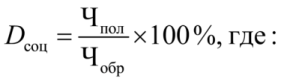 Чпол - численность граждан, получивших социальные услуги в КЦСОН;
Чобр - численность граждан, обратившихся за получением социальных услуг в КЦСОН99,599,599,599,52.Доля граждан, получивших социальные услуги в форме социального обслуживания на дому в КЦСОН, в общем числе граждан, признанных нуждающимися в предоставлении данной формы социального обслуживания и обратившихся за получением социальных услуг(Dсоц)%показатель (Dсоц) рассчитывается по формуле:Чпол - численность граждан, получивших социальные услуги в КЦСОН;
Чобр - численность граждан, обратившихся за получением социальных услуг в КЦСОН99,599,599,599,53.Доля семей с детьми, снятых с учета в связи с улучшением жизненной ситуации, в общем числе семей с детьми, снятых с учета из числа состоявших на учете в отделении помощи семье и детям КЦСОН(Dснят)%показатель (Dснят) рассчитывается по формуле: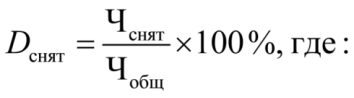 Чснят - численность семей, состоявших на учете в отделении помощи семье и детям КЦСОН, снятых с учета из числа состоявших на учете в отделении помощи семье и детям КЦСОН в связи с улучшением ситуации в семье;
Чобщ - численность семей, состоящих на учете в отделении помощи семье и детям КЦСОН55554.Доля граждан, получивших социальные услуги в МУСО «Центр помощи детям, оставшимся без попечения родителей», в общем числе граждан, обратившихся за получением социальных услуг в данное учреждение(Dсоц)%показатель (Dсоц) рассчитывается по формуле: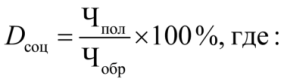 Чпол - численность граждан, получивших социальные услуги в МУСО «Центр помощи детям, оставшимся без попечения родителей»;
Чобр - численность граждан, обратившихся за получением социальных услуг в МУСО «Центр помощи детям, оставшимся без попечения родителей»959595955.Удельный вес выплаченных пособий в процентах от общего количества начисленных пособий (Uпос)%показатель (Uпос) рассчитывается по формуле:Vвыпл - объем выплаченных пособий;
Vнач - объем начисленных пособий1001001001006.Доля выпускников МУСО «Центр помощи детям, оставшимся без попечения родителей», получивших профессиональное образование и трудоустроенных (Dвып)%показатель (Dвып) рассчитывается по формуле: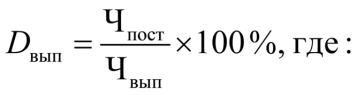 Чпост - количество выпускников в МУСО «Центр помощи детям, оставшимся без попечения родителей», поступивших после выпуска в образовательные организации для получения профессионального образования всех видов или официально трудоустроившихся;
Чвып - общее количество выпускников в МУСО «Центр помощи детям, оставшимся без попечения родителей», в очередном году808585857.Доля семей, имеющих детей, которым предоставляются меры социальной поддержки, в общем числе семей с детьми, имеющих право на меры социальной поддержки (Uмеры)%показатель (Uмеры) рассчитывается по формуле: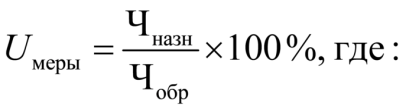 Чназн - количество семей, имеющих детей, которым предоставляются меры социальной поддержки, на конец отчетного периода;
Чобр - общее количество семей с детьми, имеющих право на меры социальной поддержки, проживающих на территории Карталинского муниципального района959595958.Предоставление путевок на санаторно-курортное лечение(Dсан)чел.показатель (Dсан) рассчитывается по формуле: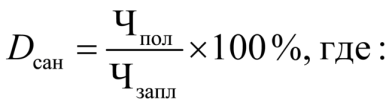 Чпол - число граждан, получивших санаторно-курортное лечение;
Чзапл - запланированное на обеспечение санаторно-курортным лечением в текущем году число гражданНе менее 90 детейНе менее 90 детейНе менее 90 детейНе менее 90 детей9.Предоставление путевок в загородные стационарные оздоровительные лагеря(Dлаг)чел.показатель (Dлаг) рассчитывается по формуле:Чпол - число граждан, получивших путевки в загородные оздоровительные лагеря;
Чзапл - запланированное на обеспечение путевками в загородные оздоровительные лагеря в текущем году число гражданНе менее 100 детям, находящихся в трудной жизненной ситуацииНе менее 100 детям, находящихся в трудной жизненной ситуацииНе менее 100 детям, находящихся в трудной жизненной ситуацииНе менее 100 детям, находящихся в трудной жизненной ситуации10.Доля детей, оставшихся без попечения родителей, и лиц из числа детей, оставшихся без попечения родителей, состоявших на учете на получение жилого помещения, включая лиц в возрасте от 23 лет и старше, обеспеченных жилыми помещениями за отчетный год, в общей численности детей, оставшихся без попечения родителей, и лиц из их числа, состоящих на учете на получение жилого помещения, включая лиц в возрасте от 23 лет и старше (всего на начало отчетного года) (Uпол)%показатель (Uпол) рассчитывается по формуле: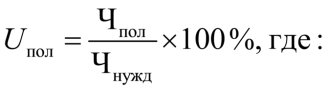 Чпол - численность детей-сирот и детей, оставшихся без попечения родителей, а также лиц из их числа, обеспеченных благоустроенными жилыми помещениями специализированного жилищного фонда по договорам найма специализированных жилых помещений (число получивших жилое помещение);
Чнужд - количество детей-сирот и детей, оставшихся без попечения родителей, а также лиц из их числа, у которых возникло право на обеспечение жильем (число нуждающихся в получении жилого помещения)1718191911.Доля объема выплаченных сумм на меры социальной поддержки к объему начисленных сумм на меры социальной поддержки (Dмеры)%показатель (Dмеры) рассчитывается по формуле: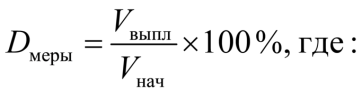 Vвыпл - объем выплаченных сумм на меры социальной поддержки;
Vнач - объем начисленных сумм на меры социальной поддержки10010010010012.Доля объема субсидий на организацию работы УСЗН, направленного в местные бюджеты, к объему субсидий на организацию работы органов управления социальной защиты населения, предусмотренного в областном бюджете (Dусзн)%показатель (Dусзн) рассчитывается по формуле: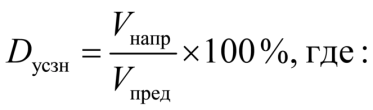 Vнапр - объем сумм субсидий, направленных местным бюджетам;
Vпред - объем сумм субсидий местным бюджетам, предусмотренных в областном бюджете10010010010013.Обеспечение защиты информации, содержащейся в информационных системах, и проведение аттестации информационных систем в соответствии с требованиями защиты информации, осуществляемые в органах социальной защиты населения муниципальных образований Челябинской области%Согласно постановлению Правительства Челябинской области от 10.01.2022г. №1-П «О Методике распределения в 2022-2024 годах иных межбюджетных трансфертов местным бюджетам на обеспечение защиты информации, содержащейся в информационных системах, и проведение аттестации информационных систем в соответствии с требованиями защиты информации, осуществляемые в органах социальной защиты населения муниципальных образований Челябинской области 100000№п/пОтветственный исполнитель (соисполнители*)Ответственный исполнитель (соисполнители*)Наименование мероприятияЕдиницаизмеренияЗначения результатов мероприятия ПрограммыЗначения результатов мероприятия ПрограммыОбъёмы финансирования мероприятий Программы,тыс. руб.Объёмы финансирования мероприятий Программы,тыс. руб.Объёмы финансирования мероприятий Программы,тыс. руб.Объёмы финансирования мероприятий Программы,тыс. руб.Объёмы финансирования мероприятий Программы,тыс. руб.Объёмы финансирования мероприятий Программы,тыс. руб.122345566666612234Год реализацииЗначение результатаГод реализацииФБ**ОБ**МБ**ВБ**ВсегоРаздел I. Подпрограмма «Функционирование системы социального обслуживания и социальной поддержки отдельных категорий граждан в Карталинском муниципальном районе»Раздел I. Подпрограмма «Функционирование системы социального обслуживания и социальной поддержки отдельных категорий граждан в Карталинском муниципальном районе»Раздел I. Подпрограмма «Функционирование системы социального обслуживания и социальной поддержки отдельных категорий граждан в Карталинском муниципальном районе»Раздел I. Подпрограмма «Функционирование системы социального обслуживания и социальной поддержки отдельных категорий граждан в Карталинском муниципальном районе»Раздел I. Подпрограмма «Функционирование системы социального обслуживания и социальной поддержки отдельных категорий граждан в Карталинском муниципальном районе»Раздел I. Подпрограмма «Функционирование системы социального обслуживания и социальной поддержки отдельных категорий граждан в Карталинском муниципальном районе»Раздел I. Подпрограмма «Функционирование системы социального обслуживания и социальной поддержки отдельных категорий граждан в Карталинском муниципальном районе»Раздел I. Подпрограмма «Функционирование системы социального обслуживания и социальной поддержки отдельных категорий граждан в Карталинском муниципальном районе»Раздел I. Подпрограмма «Функционирование системы социального обслуживания и социальной поддержки отдельных категорий граждан в Карталинском муниципальном районе»Раздел I. Подпрограмма «Функционирование системы социального обслуживания и социальной поддержки отдельных категорий граждан в Карталинском муниципальном районе»Раздел I. Подпрограмма «Функционирование системы социального обслуживания и социальной поддержки отдельных категорий граждан в Карталинском муниципальном районе»Раздел I. Подпрограмма «Функционирование системы социального обслуживания и социальной поддержки отдельных категорий граждан в Карталинском муниципальном районе»Раздел I. Подпрограмма «Функционирование системы социального обслуживания и социальной поддержки отдельных категорий граждан в Карталинском муниципальном районе»1.КЦСОНКЦСОНРеализация переданных государственных полномочий по социальному обслуживанию граждан%2022 год1002022 год54711,4054711,401.КЦСОНКЦСОНРеализация переданных государственных полномочий по социальному обслуживанию граждан%2023 год1002023 год55263,3055263,301.КЦСОНКЦСОНРеализация переданных государственных полномочий по социальному обслуживанию граждан%2024 год1002024 год55204,3055204,301.КЦСОНКЦСОНРеализация переданных государственных полномочий по социальному обслуживанию граждан%2025 год1002025 год55242,7055242,702.КЦСОНКЦСОНПриобретение технических средств реабилитации для пунктов проката в муниципальных учреждениях социальной защиты населения%2022 год02022 год0,000,002.КЦСОНКЦСОНПриобретение технических средств реабилитации для пунктов проката в муниципальных учреждениях социальной защиты населения%2023 год02023 год0,000,002.КЦСОНКЦСОНПриобретение технических средств реабилитации для пунктов проката в муниципальных учреждениях социальной защиты населения%2024 год02024 год0,000,002025 год1002025 год300,00300,00Итого раздел IИтого раздел IИтого раздел IИтого раздел IИтого раздел IИтого раздел IИтого раздел IИтого раздел I220721,70220721,70Раздел II. Подпрограмма «Дети Южного Урала» в Карталинском муниципальном районеРаздел II. Подпрограмма «Дети Южного Урала» в Карталинском муниципальном районеРаздел II. Подпрограмма «Дети Южного Урала» в Карталинском муниципальном районеРаздел II. Подпрограмма «Дети Южного Урала» в Карталинском муниципальном районеРаздел II. Подпрограмма «Дети Южного Урала» в Карталинском муниципальном районеРаздел II. Подпрограмма «Дети Южного Урала» в Карталинском муниципальном районеРаздел II. Подпрограмма «Дети Южного Урала» в Карталинском муниципальном районеРаздел II. Подпрограмма «Дети Южного Урала» в Карталинском муниципальном районеРаздел II. Подпрограмма «Дети Южного Урала» в Карталинском муниципальном районеРаздел II. Подпрограмма «Дети Южного Урала» в Карталинском муниципальном районеРаздел II. Подпрограмма «Дети Южного Урала» в Карталинском муниципальном районеРаздел II. Подпрограмма «Дети Южного Урала» в Карталинском муниципальном районеРаздел II. Подпрограмма «Дети Южного Урала» в Карталинском муниципальном районе1.МУСО «Центр помощи детям, оставшимся без попечения родителей»МУСО «Центр помощи детям, оставшимся без попечения родителей»Социальная поддержка детей-сирот и детей, оставшихся без попечения родителей, находящихся в муниципальных организациях для детей-сирот и детей, оставшихся без попечения родителей%2022 год1002022 год46349,4046349,401.МУСО «Центр помощи детям, оставшимся без попечения родителей»МУСО «Центр помощи детям, оставшимся без попечения родителей»Социальная поддержка детей-сирот и детей, оставшихся без попечения родителей, находящихся в муниципальных организациях для детей-сирот и детей, оставшихся без попечения родителей%2023 год1002023 год46534,7046534,701.МУСО «Центр помощи детям, оставшимся без попечения родителей»МУСО «Центр помощи детям, оставшимся без попечения родителей»Социальная поддержка детей-сирот и детей, оставшихся без попечения родителей, находящихся в муниципальных организациях для детей-сирот и детей, оставшихся без попечения родителей%2024 год1002024 год46740,0046740,001.МУСО «Центр помощи детям, оставшимся без попечения родителей»МУСО «Центр помощи детям, оставшимся без попечения родителей»Социальная поддержка детей-сирот и детей, оставшихся без попечения родителей, находящихся в муниципальных организациях для детей-сирот и детей, оставшихся без попечения родителей%2025 год1002025 год46953,6046953,602.Управление по имущественной и земельной политике Карталинского муниципального районаУправление по имущественной и земельной политике Карталинского муниципального районаОбеспечение предоставления жилых помещений детям-сиротам и детям, оставшимся без попечения родителей, лицам из их числа, по договорам найма специализированных жилых помещений за счет средств областного бюджета в соответствии  с Законом Челябинской области от 25.10.2007г. №212-ЗО «О мерах социальной поддержки детей сирот и детей, оставшихся без попечения родителей, вознаграждении, причитающемся приемному родителю, и социальных гарантиях приемной семье»%2022 год1002022 год346,57346,572.Управление по имущественной и земельной политике Карталинского муниципального районаУправление по имущественной и земельной политике Карталинского муниципального районаОбеспечение предоставления жилых помещений детям-сиротам и детям, оставшимся без попечения родителей, лицам из их числа, по договорам найма специализированных жилых помещений за счет средств областного бюджета в соответствии  с Законом Челябинской области от 25.10.2007г. №212-ЗО «О мерах социальной поддержки детей сирот и детей, оставшихся без попечения родителей, вознаграждении, причитающемся приемному родителю, и социальных гарантиях приемной семье»%2023 год02023 год0,000,002.Управление по имущественной и земельной политике Карталинского муниципального районаУправление по имущественной и земельной политике Карталинского муниципального районаОбеспечение предоставления жилых помещений детям-сиротам и детям, оставшимся без попечения родителей, лицам из их числа, по договорам найма специализированных жилых помещений за счет средств областного бюджета в соответствии  с Законом Челябинской области от 25.10.2007г. №212-ЗО «О мерах социальной поддержки детей сирот и детей, оставшихся без попечения родителей, вознаграждении, причитающемся приемному родителю, и социальных гарантиях приемной семье»%2024 год02024 год0,000,002.Управление по имущественной и земельной политике Карталинского муниципального районаУправление по имущественной и земельной политике Карталинского муниципального районаОбеспечение предоставления жилых помещений детям-сиротам и детям, оставшимся без попечения родителей, лицам из их числа, по договорам найма специализированных жилых помещений за счет средств областного бюджета в соответствии  с Законом Челябинской области от 25.10.2007г. №212-ЗО «О мерах социальной поддержки детей сирот и детей, оставшихся без попечения родителей, вознаграждении, причитающемся приемному родителю, и социальных гарантиях приемной семье»2025 год1002025 год4355,004355,003.Управление по имущественной и земельной политике Карталинского муниципального районаУправление по имущественной и земельной политике Карталинского муниципального районаОбеспечение предоставления жилых помещений детям-сиротам и детям, оставшимся без попечения родителей, лицам из их числа, по договорам найма специализированных жилых помещений %2022 год1002022 год9036,366674,0315710,393.Управление по имущественной и земельной политике Карталинского муниципального районаУправление по имущественной и земельной политике Карталинского муниципального районаОбеспечение предоставления жилых помещений детям-сиротам и детям, оставшимся без попечения родителей, лицам из их числа, по договорам найма специализированных жилых помещений %2023 год1002023 год6253,102456,908710,003.Управление по имущественной и земельной политике Карталинского муниципального районаУправление по имущественной и земельной политике Карталинского муниципального районаОбеспечение предоставления жилых помещений детям-сиротам и детям, оставшимся без попечения родителей, лицам из их числа, по договорам найма специализированных жилых помещений %2024 год1002024 год6253,102456,908710,003.Управление по имущественной и земельной политике Карталинского муниципального районаУправление по имущественной и земельной политике Карталинского муниципального районаОбеспечение предоставления жилых помещений детям-сиротам и детям, оставшимся без попечения родителей, лицам из их числа, по договорам найма специализированных жилых помещений %2025 год1002025 год9144,303920,6013064,904.УСЗНУСЗНПособие на ребенка в соответствии с Законом Челябинской области от 28 октября 2004 года №299-ЗО«О пособии на ребенка»%2022 год1002022 год17913,0017913,004.УСЗНУСЗНПособие на ребенка в соответствии с Законом Челябинской области от 28 октября 2004 года №299-ЗО«О пособии на ребенка»%2023 год1002023 год17287,9017287,904.УСЗНУСЗНПособие на ребенка в соответствии с Законом Челябинской области от 28 октября 2004 года №299-ЗО«О пособии на ребенка»%2024 год1002024 год17287,9017287,904.УСЗНУСЗНПособие на ребенка в соответствии с Законом Челябинской области от 28 октября 2004 года №299-ЗО«О пособии на ребенка»%2025 год1002025 год19026,8019026,805.УСЗНУСЗНВыплата областного единовременного пособия при рождении ребенка в соответствии с Законом Челябинской области от 27 октября 2005 года №417-ЗО «Об областном единовременном пособии при рождении ребенка»%2022 год1002022 год2019,502019,505.УСЗНУСЗНВыплата областного единовременного пособия при рождении ребенка в соответствии с Законом Челябинской области от 27 октября 2005 года №417-ЗО «Об областном единовременном пособии при рождении ребенка»%2023год1002023 год2198,902198,905.УСЗНУСЗНВыплата областного единовременного пособия при рождении ребенка в соответствии с Законом Челябинской области от 27 октября 2005 года №417-ЗО «Об областном единовременном пособии при рождении ребенка»%2024 год1002024 год2198,902198,905.УСЗНУСЗНВыплата областного единовременного пособия при рождении ребенка в соответствии с Законом Челябинской области от 27 октября 2005 года №417-ЗО «Об областном единовременном пособии при рождении ребенка»%2025 год1002025 год2198,902198,906.УСЗНУСЗНСодержание ребенка в семье опекуна и приемной семье, а также вознаграждение, причитающееся приемному родителю, в соответствии с Законом Челябинской области от 25 октября 2007 года № 212-ЗО «О мерах социальной поддержки детей-сирот и детей, оставшихся без попечения родителей, вознаграждении, причитающемся приемному родителю, и социальных гарантиях приемной семье»%2022 год1002022 год32529,0032529,006.УСЗНУСЗНСодержание ребенка в семье опекуна и приемной семье, а также вознаграждение, причитающееся приемному родителю, в соответствии с Законом Челябинской области от 25 октября 2007 года № 212-ЗО «О мерах социальной поддержки детей-сирот и детей, оставшихся без попечения родителей, вознаграждении, причитающемся приемному родителю, и социальных гарантиях приемной семье»%2023 год1002023 год32715,8032715,806.УСЗНУСЗНСодержание ребенка в семье опекуна и приемной семье, а также вознаграждение, причитающееся приемному родителю, в соответствии с Законом Челябинской области от 25 октября 2007 года № 212-ЗО «О мерах социальной поддержки детей-сирот и детей, оставшихся без попечения родителей, вознаграждении, причитающемся приемному родителю, и социальных гарантиях приемной семье»%2024 год1002024 год32990,2032990,206.УСЗНУСЗНСодержание ребенка в семье опекуна и приемной семье, а также вознаграждение, причитающееся приемному родителю, в соответствии с Законом Челябинской области от 25 октября 2007 года № 212-ЗО «О мерах социальной поддержки детей-сирот и детей, оставшихся без попечения родителей, вознаграждении, причитающемся приемному родителю, и социальных гарантиях приемной семье»2025 год1002025 год33274,4033274,407.УСЗНУСЗНЕжемесячная денежная выплата на оплату жилья и коммунальных услуг многодетной семье в соответствии с Законом Челябинской области от 31 марта 2010 года № 548-ЗО «О статусе и дополнительных мерах социальной поддержки многодетной семьи в Челябинской области»%2022 год1002022 год7920,507920,507.УСЗНУСЗНЕжемесячная денежная выплата на оплату жилья и коммунальных услуг многодетной семье в соответствии с Законом Челябинской области от 31 марта 2010 года № 548-ЗО «О статусе и дополнительных мерах социальной поддержки многодетной семьи в Челябинской области»%2023 год1002023 год7980,907980,907.УСЗНУСЗНЕжемесячная денежная выплата на оплату жилья и коммунальных услуг многодетной семье в соответствии с Законом Челябинской области от 31 марта 2010 года № 548-ЗО «О статусе и дополнительных мерах социальной поддержки многодетной семьи в Челябинской области»%2024 год1002024 год8290,508290,507.УСЗНУСЗНЕжемесячная денежная выплата на оплату жилья и коммунальных услуг многодетной семье в соответствии с Законом Челябинской области от 31 марта 2010 года № 548-ЗО «О статусе и дополнительных мерах социальной поддержки многодетной семьи в Челябинской области»%2025 год1002025 год8600,108600,108.УСЗНУСЗНОрганизация и осуществление деятельности по опеке и попечительству%2022 год1002022 год3724,223724,228.УСЗНУСЗНОрганизация и осуществление деятельности по опеке и попечительству%2023год1002023 год3566,203566,208.УСЗНУСЗНОрганизация и осуществление деятельности по опеке и попечительству%2024 год1002024 год3566,203566,208.УСЗНУСЗНОрганизация и осуществление деятельности по опеке и попечительству%2025 год1002025 год3566,203566,209.УСЗНУСЗНРеализация переданных государственных полномочий по приему, регистрации заявлений и документов, необходимых для предоставления областного материнского (семейного) капитала, принятию решения о предоставлении (об отказе в предоставлении) семьям, имеющим детей, областного материнского (семейного) капитала, формированию электронных реестров для зачисления денежных средств на счета физических лиц в кредитных организациях и электронных реестров для зачисления денежных средств на счета организаций в кредитных организациях %2022 год1002022 год78,5078,509.УСЗНУСЗНРеализация переданных государственных полномочий по приему, регистрации заявлений и документов, необходимых для предоставления областного материнского (семейного) капитала, принятию решения о предоставлении (об отказе в предоставлении) семьям, имеющим детей, областного материнского (семейного) капитала, формированию электронных реестров для зачисления денежных средств на счета физических лиц в кредитных организациях и электронных реестров для зачисления денежных средств на счета организаций в кредитных организациях %2023год1002023 год221,90221,909.УСЗНУСЗНРеализация переданных государственных полномочий по приему, регистрации заявлений и документов, необходимых для предоставления областного материнского (семейного) капитала, принятию решения о предоставлении (об отказе в предоставлении) семьям, имеющим детей, областного материнского (семейного) капитала, формированию электронных реестров для зачисления денежных средств на счета физических лиц в кредитных организациях и электронных реестров для зачисления денежных средств на счета организаций в кредитных организациях %2024 год1002024 год221,90221,909.УСЗНУСЗНРеализация переданных государственных полномочий по приему, регистрации заявлений и документов, необходимых для предоставления областного материнского (семейного) капитала, принятию решения о предоставлении (об отказе в предоставлении) семьям, имеющим детей, областного материнского (семейного) капитала, формированию электронных реестров для зачисления денежных средств на счета физических лиц в кредитных организациях и электронных реестров для зачисления денежных средств на счета организаций в кредитных организациях %2025 год1002025 год221,90221,90Итого раздел IIИтого раздел IIИтого раздел IIИтого раздел IIИтого раздел IIИтого раздел IIИтого раздел IIИтого раздел II30686,86466387,92497074,78Раздел III. Подпрограмма «Повышение качества жизни граждан пожилого возраста и иных категорий гражданв Карталинском муниципальном районе»Раздел III. Подпрограмма «Повышение качества жизни граждан пожилого возраста и иных категорий гражданв Карталинском муниципальном районе»Раздел III. Подпрограмма «Повышение качества жизни граждан пожилого возраста и иных категорий гражданв Карталинском муниципальном районе»Раздел III. Подпрограмма «Повышение качества жизни граждан пожилого возраста и иных категорий гражданв Карталинском муниципальном районе»Раздел III. Подпрограмма «Повышение качества жизни граждан пожилого возраста и иных категорий гражданв Карталинском муниципальном районе»Раздел III. Подпрограмма «Повышение качества жизни граждан пожилого возраста и иных категорий гражданв Карталинском муниципальном районе»Раздел III. Подпрограмма «Повышение качества жизни граждан пожилого возраста и иных категорий гражданв Карталинском муниципальном районе»Раздел III. Подпрограмма «Повышение качества жизни граждан пожилого возраста и иных категорий гражданв Карталинском муниципальном районе»Раздел III. Подпрограмма «Повышение качества жизни граждан пожилого возраста и иных категорий гражданв Карталинском муниципальном районе»Раздел III. Подпрограмма «Повышение качества жизни граждан пожилого возраста и иных категорий гражданв Карталинском муниципальном районе»Раздел III. Подпрограмма «Повышение качества жизни граждан пожилого возраста и иных категорий гражданв Карталинском муниципальном районе»Раздел III. Подпрограмма «Повышение качества жизни граждан пожилого возраста и иных категорий гражданв Карталинском муниципальном районе»Раздел III. Подпрограмма «Повышение качества жизни граждан пожилого возраста и иных категорий гражданв Карталинском муниципальном районе»1.УСЗНУСЗНЕжемесячная денежная выплата в соответствии с Законом Челябинской области от 30 ноября 2004 года № 327-ЗО «О мерах социальной поддержки ветеранов в Челябинской области»%2022 год1002022 год28365,3028365,301.УСЗНУСЗНЕжемесячная денежная выплата в соответствии с Законом Челябинской области от 30 ноября 2004 года № 327-ЗО «О мерах социальной поддержки ветеранов в Челябинской области»%2023 год1002023 год30517,1030517,101.УСЗНУСЗНЕжемесячная денежная выплата в соответствии с Законом Челябинской области от 30 ноября 2004 года № 327-ЗО «О мерах социальной поддержки ветеранов в Челябинской области»%2024 год1002024 год31737,8031737,801.УСЗНУСЗНЕжемесячная денежная выплата в соответствии с Законом Челябинской области от 30 ноября 2004 года № 327-ЗО «О мерах социальной поддержки ветеранов в Челябинской области»%2025 год1002025 год33007,3033007,302.УСЗНУСЗНЕжемесячная денежная выплата в соответствии с Законом Челябинской области от 28 октября 2004 года №282-ЗО «О мерах социальной поддержки жертв политических репрессий в Челябинской области»%2022 год1002022 год1180,001180,002.УСЗНУСЗНЕжемесячная денежная выплата в соответствии с Законом Челябинской области от 28 октября 2004 года №282-ЗО «О мерах социальной поддержки жертв политических репрессий в Челябинской области»%2023 год1002023 год1278,701278,702.УСЗНУСЗНЕжемесячная денежная выплата в соответствии с Законом Челябинской области от 28 октября 2004 года №282-ЗО «О мерах социальной поддержки жертв политических репрессий в Челябинской области»%2024 год1002024 год1328,501328,502.УСЗНУСЗНЕжемесячная денежная выплата в соответствии с Законом Челябинской области от 28 октября 2004 года №282-ЗО «О мерах социальной поддержки жертв политических репрессий в Челябинской области»%2025 год1002025 год1380,201380,203.УСЗНУСЗНЕжемесячная денежная выплата в соответствии с Законом Челябинской области от 29 ноября 2007 года №220-ЗО «О звании «Ветеран труда Челябинской области»%2022 год1002022 год21410,7021410,703.УСЗНУСЗНЕжемесячная денежная выплата в соответствии с Законом Челябинской области от 29 ноября 2007 года №220-ЗО «О звании «Ветеран труда Челябинской области»%2023 год1002023 год22980,5022980,503.УСЗНУСЗНЕжемесячная денежная выплата в соответствии с Законом Челябинской области от 29 ноября 2007 года №220-ЗО «О звании «Ветеран труда Челябинской области»%2024 год1002024 год23899,7023899,703.УСЗНУСЗНЕжемесячная денежная выплата в соответствии с Законом Челябинской области от 29 ноября 2007 года №220-ЗО «О звании «Ветеран труда Челябинской области»%2025 год1002025 год24855,7024855,704.УСЗНУСЗНКомпенсация расходов на оплату жилых помещений и коммунальных услуг в соответствии с Законом Челябинской области от 14 февраля 1996 года №16-ОЗ «О дополнительных мерах социальной поддержки отдельных категорий граждан в Челябинской области»%2022 год1002022 год39,6039,604.УСЗНУСЗНКомпенсация расходов на оплату жилых помещений и коммунальных услуг в соответствии с Законом Челябинской области от 14 февраля 1996 года №16-ОЗ «О дополнительных мерах социальной поддержки отдельных категорий граждан в Челябинской области»%2023 год1002023 год40,2040,204.УСЗНУСЗНКомпенсация расходов на оплату жилых помещений и коммунальных услуг в соответствии с Законом Челябинской области от 14 февраля 1996 года №16-ОЗ «О дополнительных мерах социальной поддержки отдельных категорий граждан в Челябинской области»%2024 год1002024 год41,8041,804.УСЗНУСЗНКомпенсация расходов на оплату жилых помещений и коммунальных услуг в соответствии с Законом Челябинской области от 14 февраля 1996 года №16-ОЗ «О дополнительных мерах социальной поддержки отдельных категорий граждан в Челябинской области»%2025 год1002025 год43,4043,405.УСЗНУСЗНКомпенсационные выплаты за пользование услугами связи в соответствии с Законом Челябинской области от 14 февраля 1996 года №16-ОЗ «О дополнительных мерах социальной поддержки отдельных категорий граждан в Челябинской области»%2022 год1002022 год10,4010,405.УСЗНУСЗНКомпенсационные выплаты за пользование услугами связи в соответствии с Законом Челябинской области от 14 февраля 1996 года №16-ОЗ «О дополнительных мерах социальной поддержки отдельных категорий граждан в Челябинской области»%2023 год1002023 год9,709,705.УСЗНУСЗНКомпенсационные выплаты за пользование услугами связи в соответствии с Законом Челябинской области от 14 февраля 1996 года №16-ОЗ «О дополнительных мерах социальной поддержки отдельных категорий граждан в Челябинской области»%2024 год1002024 год9,709,705.УСЗНУСЗНКомпенсационные выплаты за пользование услугами связи в соответствии с Законом Челябинской области от 14 февраля 1996 года №16-ОЗ «О дополнительных мерах социальной поддержки отдельных категорий граждан в Челябинской области»%2025 год1002025 год9,709,706.УСЗНУСЗНКомпенсация расходов на уплату взноса на капитальный ремонт общего имущества в многоквартирном доме в соответствии с Законом Челябинской области от 14 февраля 1996 года №16-ОЗ «О дополнительных мерах социальной поддержки отдельных категорий граждан в Челябинской области»%2022 год1002022 год2616,802616,806.УСЗНУСЗНКомпенсация расходов на уплату взноса на капитальный ремонт общего имущества в многоквартирном доме в соответствии с Законом Челябинской области от 14 февраля 1996 года №16-ОЗ «О дополнительных мерах социальной поддержки отдельных категорий граждан в Челябинской области»%2023 год1002023 год2061,602061,606.УСЗНУСЗНКомпенсация расходов на уплату взноса на капитальный ремонт общего имущества в многоквартирном доме в соответствии с Законом Челябинской области от 14 февраля 1996 года №16-ОЗ «О дополнительных мерах социальной поддержки отдельных категорий граждан в Челябинской области»%2024 год1002024 год2220,602220,606.УСЗНУСЗНКомпенсация расходов на уплату взноса на капитальный ремонт общего имущества в многоквартирном доме в соответствии с Законом Челябинской области от 14 февраля 1996 года №16-ОЗ «О дополнительных мерах социальной поддержки отдельных категорий граждан в Челябинской области»%2025 год1002025 год2220,602220,607.УСЗНУСЗНПредоставление гражданам субсидий на оплату жилого помещения и коммунальных услуг%2022 год1002022 год25745,7425745,747.УСЗНУСЗНПредоставление гражданам субсидий на оплату жилого помещения и коммунальных услуг%2023 год1002023 год28158,9028158,907.УСЗНУСЗНПредоставление гражданам субсидий на оплату жилого помещения и коммунальных услуг%2024 год1002024 год29163,6029163,607.УСЗНУСЗНПредоставление гражданам субсидий на оплату жилого помещения и коммунальных услуг%2025 год1002025 год30440,2030440,208.УСЗНУСЗНРеализация полномочий Российской Федерации по осуществлению ежегодной денежной выплаты лицам, награжденным нагрудным знаком «Почетный донор России»		%2022 год1002022 год3110,203110,208.УСЗНУСЗНРеализация полномочий Российской Федерации по осуществлению ежегодной денежной выплаты лицам, награжденным нагрудным знаком «Почетный донор России»		%2023 год1002023 год3267,703267,708.УСЗНУСЗНРеализация полномочий Российской Федерации по осуществлению ежегодной денежной выплаты лицам, награжденным нагрудным знаком «Почетный донор России»		%2024 год1002024 год3398,403398,408.УСЗНУСЗНРеализация полномочий Российской Федерации по осуществлению ежегодной денежной выплаты лицам, награжденным нагрудным знаком «Почетный донор России»		%2025 год1002025 год3534,403534,409.УСЗНУСЗНРеализация полномочий Российской Федерации на оплату жилищно-коммунальных услуг отдельным категориям граждан           %2022 год1002022 год19282,2019282,209.УСЗНУСЗНРеализация полномочий Российской Федерации на оплату жилищно-коммунальных услуг отдельным категориям граждан           %2023 год1002023 год20899,2020899,209.УСЗНУСЗНРеализация полномочий Российской Федерации на оплату жилищно-коммунальных услуг отдельным категориям граждан           %2024 год1002024 год20896,6020896,609.УСЗНУСЗНРеализация полномочий Российской Федерации на оплату жилищно-коммунальных услуг отдельным категориям граждан           %2025 год1002025 год20896,6020896,6010.УСЗН, администрация Карталинского муниципального района, КЦСОН, МУСО «Центр помощи детям, оставшимся без попечения родителей», Управление образования, УДКС, сельские поселенияУСЗН, администрация Карталинского муниципального района, КЦСОН, МУСО «Центр помощи детям, оставшимся без попечения родителей», Управление образования, УДКС, сельские поселенияОсуществление мер социальной поддержки граждан, работающих и проживающих в сельских населенных пунктах и рабочих поселках (поселках городского типа) Челябинской области%2022 год1002022 год21883,5021883,5010.УСЗН, администрация Карталинского муниципального района, КЦСОН, МУСО «Центр помощи детям, оставшимся без попечения родителей», Управление образования, УДКС, сельские поселенияУСЗН, администрация Карталинского муниципального района, КЦСОН, МУСО «Центр помощи детям, оставшимся без попечения родителей», Управление образования, УДКС, сельские поселенияОсуществление мер социальной поддержки граждан, работающих и проживающих в сельских населенных пунктах и рабочих поселках (поселках городского типа) Челябинской области%2023 год1002023 год24047,1024047,1010.УСЗН, администрация Карталинского муниципального района, КЦСОН, МУСО «Центр помощи детям, оставшимся без попечения родителей», Управление образования, УДКС, сельские поселенияУСЗН, администрация Карталинского муниципального района, КЦСОН, МУСО «Центр помощи детям, оставшимся без попечения родителей», Управление образования, УДКС, сельские поселенияОсуществление мер социальной поддержки граждан, работающих и проживающих в сельских населенных пунктах и рабочих поселках (поселках городского типа) Челябинской области%2024 год1002024 год24927,3024927,3010.УСЗН, администрация Карталинского муниципального района, КЦСОН, МУСО «Центр помощи детям, оставшимся без попечения родителей», Управление образования, УДКС, сельские поселенияУСЗН, администрация Карталинского муниципального района, КЦСОН, МУСО «Центр помощи детям, оставшимся без попечения родителей», Управление образования, УДКС, сельские поселенияОсуществление мер социальной поддержки граждан, работающих и проживающих в сельских населенных пунктах и рабочих поселках (поселках городского типа) Челябинской области2025 год1002025 год25839,8025839,8011.УСЗНУСЗНВозмещение стоимости услуг по погребению и выплата социального пособия на погребение в соответствии с Законом Челябинской области от 27 октября 2005 года № 410-ЗО «О возмещении стоимости услуг по погребению и выплате социального пособия на погребение»%2022 год1002022 год509,30509,3011.УСЗНУСЗНВозмещение стоимости услуг по погребению и выплата социального пособия на погребение в соответствии с Законом Челябинской области от 27 октября 2005 года № 410-ЗО «О возмещении стоимости услуг по погребению и выплате социального пособия на погребение»%2023 год1002023 год774,60774,6011.УСЗНУСЗНВозмещение стоимости услуг по погребению и выплата социального пособия на погребение в соответствии с Законом Челябинской области от 27 октября 2005 года № 410-ЗО «О возмещении стоимости услуг по погребению и выплате социального пособия на погребение»%2024 год1002024 год774,60774,6011.УСЗНУСЗНВозмещение стоимости услуг по погребению и выплата социального пособия на погребение в соответствии с Законом Челябинской области от 27 октября 2005 года № 410-ЗО «О возмещении стоимости услуг по погребению и выплате социального пособия на погребение»%2025 год1002025 год774,60774,6012.УСЗНУСЗНМеры социальной поддержки в соответствии с Законом Челябинской области от 24 августа 2016 года №396-ЗО«О дополнительных мерах социальной поддержки детей погибших участников Великой Отечественной войны и приравненных к ним лиц» (ежемесячное социальное пособие и возмещение расходов, связанных с проездом к местам захоронения)%2022 год1002022 год2293,012293,0112.УСЗНУСЗНМеры социальной поддержки в соответствии с Законом Челябинской области от 24 августа 2016 года №396-ЗО«О дополнительных мерах социальной поддержки детей погибших участников Великой Отечественной войны и приравненных к ним лиц» (ежемесячное социальное пособие и возмещение расходов, связанных с проездом к местам захоронения)%2023 год1002023 год3247,503247,5012.УСЗНУСЗНМеры социальной поддержки в соответствии с Законом Челябинской области от 24 августа 2016 года №396-ЗО«О дополнительных мерах социальной поддержки детей погибших участников Великой Отечественной войны и приравненных к ним лиц» (ежемесячное социальное пособие и возмещение расходов, связанных с проездом к местам захоронения)%2024 год1002024 год3376,903376,9012.УСЗНУСЗНМеры социальной поддержки в соответствии с Законом Челябинской области от 24 августа 2016 года №396-ЗО«О дополнительных мерах социальной поддержки детей погибших участников Великой Отечественной войны и приравненных к ним лиц» (ежемесячное социальное пособие и возмещение расходов, связанных с проездом к местам захоронения)%2025 год1002025 год3511,603511,6013.УСЗНУСЗНРеализация переданных государственных полномочий по назначению малоимущим семьям, малоимущим одиноко проживающим гражданам государственной социальной помощи, в том числе на основании социального контракта%2022 год1002022 год50,4050,4013.УСЗНУСЗНРеализация переданных государственных полномочий по назначению малоимущим семьям, малоимущим одиноко проживающим гражданам государственной социальной помощи, в том числе на основании социального контракта%2023 год1002023 год22,4022,4013.УСЗНУСЗНРеализация переданных государственных полномочий по назначению малоимущим семьям, малоимущим одиноко проживающим гражданам государственной социальной помощи, в том числе на основании социального контракта%2024 год1002024 год22,4022,4013.УСЗНУСЗНРеализация переданных государственных полномочий по назначению малоимущим семьям, малоимущим одиноко проживающим гражданам государственной социальной помощи, в том числе на основании социального контракта%2025 год1002025 год22,4022,4014.УСЗНУСЗНРеализация переданных государственных полномочий по назначению гражданам единовременной социальной выплаты на оплату приобретения внутридомового газового оборудования (возмещение расходов на приобретение такого оборудования) и оплату работ по его установке и формированию электронных реестров для зачисления денежных средств на счета физических лиц в кредитных организациях%2022 год1002022 год60,4060,4014.УСЗНУСЗНРеализация переданных государственных полномочий по назначению гражданам единовременной социальной выплаты на оплату приобретения внутридомового газового оборудования (возмещение расходов на приобретение такого оборудования) и оплату работ по его установке и формированию электронных реестров для зачисления денежных средств на счета физических лиц в кредитных организациях%2023 год1002023 год144,00144,0014.УСЗНУСЗНРеализация переданных государственных полномочий по назначению гражданам единовременной социальной выплаты на оплату приобретения внутридомового газового оборудования (возмещение расходов на приобретение такого оборудования) и оплату работ по его установке и формированию электронных реестров для зачисления денежных средств на счета физических лиц в кредитных организациях%2024 год1002024 год144,00144,0014.УСЗНУСЗНРеализация переданных государственных полномочий по назначению гражданам единовременной социальной выплаты на оплату приобретения внутридомового газового оборудования (возмещение расходов на приобретение такого оборудования) и оплату работ по его установке и формированию электронных реестров для зачисления денежных средств на счета физических лиц в кредитных организациях%2025 год1002025 год144,00144,0015.УСЗНУСЗНАдресная субсидия гражданам в связи с ростом платы за коммунальные услуги%2022 год02022 год0,000,0015.УСЗНУСЗНАдресная субсидия гражданам в связи с ростом платы за коммунальные услуги%2023 год1002023 год0,100,1015.УСЗНУСЗНАдресная субсидия гражданам в связи с ростом платы за коммунальные услуги%2024 год1002024 год0,100,1015.УСЗНУСЗНАдресная субсидия гражданам в связи с ростом платы за коммунальные услуги%2025 год1002025 год0,100,1016.УСЗНУСЗНРеализация переданных государственных полномочий по назначению единовременной выплаты отдельным категориям граждан в связи с проведением специальной военной операции на территориях Донецкой Народной Республики, Луганской Народной Республики и Украины %2022 год02022 год0,000,0016.УСЗНУСЗНРеализация переданных государственных полномочий по назначению единовременной выплаты отдельным категориям граждан в связи с проведением специальной военной операции на территориях Донецкой Народной Республики, Луганской Народной Республики и Украины %2023 год1002023 год152,00152,0016.УСЗНУСЗНРеализация переданных государственных полномочий по назначению единовременной выплаты отдельным категориям граждан в связи с проведением специальной военной операции на территориях Донецкой Народной Республики, Луганской Народной Республики и Украины %2024 год1002024 год152,00152,0016.УСЗНУСЗНРеализация переданных государственных полномочий по назначению единовременной выплаты отдельным категориям граждан в связи с проведением специальной военной операции на территориях Донецкой Народной Республики, Луганской Народной Республики и Украины %2025 год1002025 год152,00152,00Итого раздел IIIИтого раздел IIIИтого раздел IIIИтого раздел IIIИтого раздел IIIИтого раздел IIIИтого раздел IIIИтого раздел III95285,30457800,15553085,45Раздел IV. Подпрограмма «Организация работы органа управления социальной защиты населения»Раздел IV. Подпрограмма «Организация работы органа управления социальной защиты населения»Раздел IV. Подпрограмма «Организация работы органа управления социальной защиты населения»Раздел IV. Подпрограмма «Организация работы органа управления социальной защиты населения»Раздел IV. Подпрограмма «Организация работы органа управления социальной защиты населения»Раздел IV. Подпрограмма «Организация работы органа управления социальной защиты населения»Раздел IV. Подпрограмма «Организация работы органа управления социальной защиты населения»Раздел IV. Подпрограмма «Организация работы органа управления социальной защиты населения»Раздел IV. Подпрограмма «Организация работы органа управления социальной защиты населения»Раздел IV. Подпрограмма «Организация работы органа управления социальной защиты населения»Раздел IV. Подпрограмма «Организация работы органа управления социальной защиты населения»Раздел IV. Подпрограмма «Организация работы органа управления социальной защиты населения»Раздел IV. Подпрограмма «Организация работы органа управления социальной защиты населения»1.1.УСЗНОрганизация работы органов управления социальной защиты населения муниципальных образований %2022 год1002022 год12039,561509,6013549,161.1.УСЗНОрганизация работы органов управления социальной защиты населения муниципальных образований %2023 год1002023 год11516,3011,4011527,701.1.УСЗНОрганизация работы органов управления социальной защиты населения муниципальных образований %2024 год1002024 год11516,3011,4011527,701.1.УСЗНОрганизация работы органов управления социальной защиты населения муниципальных образований %2025 год1002025 год11516,3011,4011527,702.2.УСЗНОбеспечение защиты инфо рмации, содержащейся в информационных системах, и проведение аттестации информационных систем в соответствии с требованиями защиты информации, осуществляемые в органах социальной защиты населения муниципальных образований Челябинской области%2022 год1002022 год739,59739,592.2.УСЗНОбеспечение защиты инфо рмации, содержащейся в информационных системах, и проведение аттестации информационных систем в соответствии с требованиями защиты информации, осуществляемые в органах социальной защиты населения муниципальных образований Челябинской области%2023 год02023 год0,000,002.2.УСЗНОбеспечение защиты инфо рмации, содержащейся в информационных системах, и проведение аттестации информационных систем в соответствии с требованиями защиты информации, осуществляемые в органах социальной защиты населения муниципальных образований Челябинской области%2024 год02024 год0,000,002.2.УСЗНОбеспечение защиты инфо рмации, содержащейся в информационных системах, и проведение аттестации информационных систем в соответствии с требованиями защиты информации, осуществляемые в органах социальной защиты населения муниципальных образований Челябинской области%2025 год02025 год0,000,00Итого раздел IVИтого раздел IVИтого раздел IVИтого раздел IVИтого раздел IVИтого раздел IVИтого раздел IVИтого раздел IV47328,051543,8048871,85Всего по ПрограммеВсего по ПрограммеВсего по ПрограммеВсего по ПрограммеВсего по ПрограммеВсего по ПрограммеВсего по ПрограммеВсего по Программе125972,161192237,821543,801319753,78В том числе:  2022 годВ том числе:  2022 годВ том числе:  2022 годВ том числе:  2022 годВ том числе:  2022 годВ том числе:  2022 годВ том числе:  2022 годВ том числе:  2022 год31428,76289210,421509,60322148,782023 год2023 год2023 год2023 год2023 год2023 год2023 год2023 год30420,00293177,2011,40323608,602024 год2024 год2024 год2024 год2024 год2024 год2024 год2024 год30548,10298272,1011,40328831,602025 год2025 год2025 год2025 год2025 год2025 год2025 год2025 год33575,30311578,1011,40345164,80»«Объемы и источникифинансирования,тыс. руб.ИсточникиВсего2022202320242025«Объемы и источникифинансирования,тыс. руб.областной бюджет220721,7054711,4055263,3055204,3055542,70«Объемы и источникифинансирования,тыс. руб.всего по источникам220721,7054711,4055263,3055204,3055542,70»№ п/пНаименование целевого индикатораАлгоритмы формирования (формула) показателя и методические поясненияЕд. изм.Значение целевого индикатораЗначение целевого индикатораЗначение целевого индикатораЗначение целевого индикатора№ п/пНаименование целевого индикатораАлгоритмы формирования (формула) показателя и методические поясненияЕд. изм.20222023202420251.Доля граждан, получивших социальные услуги в полустационарной форме в условиях дневного пребывания, в общем числе граждан, признанных нуждающимися в предоставлении данной формы социального обслуживания и обратившихся за получением социальных услугпоказатель (Dсоц) рассчитывается по формуле:Чпол - численность граждан, получивших социальные услуги в КЦСОН;
Чобр - численность граждан, обратившихся за получением социальных услуг в КЦСОН%99,599,599,599,52.Доля граждан, получивших социальные услуги в форме социального обслуживания на дому в КЦСОН, в общем числе граждан, признанных нуждающимися в предоставлении данной формы социального обслуживания и обратившихся за получением социальных услугпоказатель (Dсоц) рассчитывается по формуле:Чпол - численность граждан, получивших социальные услуги в КЦСОН;
Чобр - численность граждан, обратившихся за получением социальных услуг в КЦСОН%99,599,599,599,53.Доля семей с детьми, снятых с учета в связи с улучшением жизненной ситуации, в общем числе семей с детьми, снятых с учета из числа состоявших на учете в отделении помощи семье и детям КЦСОНпоказатель (Dснят) рассчитывается по формуле:Чснят - численность семей, состоявших на учете в отделении помощи семье и детям КЦСОН, снятых с учета из числа состоявших на учете в отделении помощи семье и детям КЦСОН в связи с улучшением ситуации в семье;
Чобщ - численность семей, состоящих на учете в отделении помощи семье и детям КЦСОН%5555№п/пОтветственный исполнитель (соисполнители*)Наименование мероприятияЕдиницаизмеренияЗначения результатов мероприятия ПодпрограммыЗначения результатов мероприятия ПодпрограммыОбъёмы финансирования мероприятий Подпрограммы,тыс. руб.Объёмы финансирования мероприятий Подпрограммы,тыс. руб.Объёмы финансирования мероприятий Подпрограммы,тыс. руб.Объёмы финансирования мероприятий Подпрограммы,тыс. руб.Объёмы финансирования мероприятий Подпрограммы,тыс. руб.Объёмы финансирования мероприятий Подпрограммы,тыс. руб.1234556666661234Год реализацииЗначение результатаГод реализацииФБ**ОБ**МБ**ВБ**ВсегоРаздел I. Подпрограмма «Функционирование системы социального обслуживания и социальной поддержки отдельных категорий граждан в Карталинском муниципальном районе»Раздел I. Подпрограмма «Функционирование системы социального обслуживания и социальной поддержки отдельных категорий граждан в Карталинском муниципальном районе»Раздел I. Подпрограмма «Функционирование системы социального обслуживания и социальной поддержки отдельных категорий граждан в Карталинском муниципальном районе»Раздел I. Подпрограмма «Функционирование системы социального обслуживания и социальной поддержки отдельных категорий граждан в Карталинском муниципальном районе»Раздел I. Подпрограмма «Функционирование системы социального обслуживания и социальной поддержки отдельных категорий граждан в Карталинском муниципальном районе»Раздел I. Подпрограмма «Функционирование системы социального обслуживания и социальной поддержки отдельных категорий граждан в Карталинском муниципальном районе»Раздел I. Подпрограмма «Функционирование системы социального обслуживания и социальной поддержки отдельных категорий граждан в Карталинском муниципальном районе»Раздел I. Подпрограмма «Функционирование системы социального обслуживания и социальной поддержки отдельных категорий граждан в Карталинском муниципальном районе»Раздел I. Подпрограмма «Функционирование системы социального обслуживания и социальной поддержки отдельных категорий граждан в Карталинском муниципальном районе»Раздел I. Подпрограмма «Функционирование системы социального обслуживания и социальной поддержки отдельных категорий граждан в Карталинском муниципальном районе»Раздел I. Подпрограмма «Функционирование системы социального обслуживания и социальной поддержки отдельных категорий граждан в Карталинском муниципальном районе»Раздел I. Подпрограмма «Функционирование системы социального обслуживания и социальной поддержки отдельных категорий граждан в Карталинском муниципальном районе»1.КЦСОНРеализация переданных государственных полномочий по социальному обслуживанию граждан%2022 год1002022 год54711,4054711,401.КЦСОНРеализация переданных государственных полномочий по социальному обслуживанию граждан%2023 год1002023 год55263,3055263,301.КЦСОНРеализация переданных государственных полномочий по социальному обслуживанию граждан%2024 год1002024 год55204,3055204,301.КЦСОНРеализация переданных государственных полномочий по социальному обслуживанию граждан%2025 год1002025 год55242,7055242,702.КЦСОНПриобретение технических средств реабилитации для пунктов проката в муниципальных учреждениях социальной защиты населения%2022 год02022 год0,000,002.КЦСОНПриобретение технических средств реабилитации для пунктов проката в муниципальных учреждениях социальной защиты населения%2023 год02023 год0,000,002.КЦСОНПриобретение технических средств реабилитации для пунктов проката в муниципальных учреждениях социальной защиты населения%2024 год02024 год0,000,002.КЦСОНПриобретение технических средств реабилитации для пунктов проката в муниципальных учреждениях социальной защиты населения%2025 год1002025 год300,00300,00Итого Итого Итого Итого Итого Итого Итого 220721,70220721,70»«Объемы и источники финансирования, тыс. руб.ИсточникиВсего2022202320242025«Объемы и источники финансирования, тыс. руб.федеральный бюджет30686,869036,366253,106253,109144,30«Объемы и источники финансирования, тыс. руб.областной бюджет466387,92117554,72112963,20113752,50122117,50«Объемы и источники финансирования, тыс. руб.всего по источникам497074,78126591,08119216,30120005,60131261,80»№п/пНаименование целевого индикатораЕд. изм.Алгоритмы формирования (формула) показателя и методические поясненияЗначение целевого индикатораЗначение целевого индикатораЗначение целевого индикатораЗначение целевого индикатора№п/пНаименование целевого индикатораЕд. изм.Алгоритмы формирования (формула) показателя и методические пояснения2022 год2023 год2024 год2025 год1.Доля граждан, получивших социальные услуги в МУСО «Центр помощи детям, оставшимся без попечения родителей», в общем числе граждан, обратившихся за получением социальных услуг в данное учреждение(Dсоц)%показатель (Dсоц) рассчитывается по формуле:Чпол - численность граждан, получивших социальные услуги в МУСО «Центр помощи детям, оставшимся без попечения родителей»;
Чобр - численность граждан, обратившихся за получением социальных услуг в МУСО «Центр помощи детям, оставшимся без попечения родителей»959595952.Удельный вес выплаченных пособий в процентах от общего количества начисленных пособий (Uпос)%показатель (Uпос) рассчитывается по формуле:Vвыпл - объем выплаченных пособий;
Vнач - объем начисленных пособий1001001001003.Доля выпускников МУСО «Центр помощи детям, оставшимся без попечения родителей», получивших профессиональное образование и трудоустроенных (Dвып)%показатель (Dвып) рассчитывается по формуле:Чпост - количество выпускников в МУСО «Центр помощи детям, оставшимся без попечения родителей», поступивших после выпуска в образовательные организации для получения профессионального образования всех видов или официально трудоустроившихся;
Чвып - общее количество выпускников в МУСО «Центр помощи детям, оставшимся без попечения родителей», в очередном году808585854.Доля семей, имеющих детей, которым предоставляются меры социальной поддержки, в общем числе семей с детьми, имеющих право на меры социальной поддержки (Uмеры)%показатель (Uмеры) рассчитывается по формуле: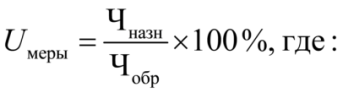 Чназн - количество семей, имеющих детей, которым предоставляются меры социальной поддержки, на конец отчетного периода;
Чобр - общее количество семей с детьми, имеющих право на меры социальной поддержки, проживающих на территории Карталинского муниципального района959595955.Предоставление путевок на санаторно-курортное лечение(Dсан)чел.показатель (Dсан) рассчитывается по формуле: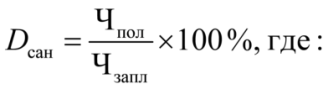 Чпол - число граждан, получивших санаторно-курортное лечение;
Чзапл - запланированное на обеспечение санаторно-курортным лечением в текущем году число гражданНе менее 90 детейНе менее 90 детейНе менее 90 детейНе менее 90 детей6.Предоставление путевок в загородные стационарные оздоровительные лагеря(Dлаг)чел.показатель (Dлаг) рассчитывается по формуле:Чпол - число граждан, получивших путевки в загородные оздоровительные лагеря;
Чзапл - запланированное на обеспечение путевками в загородные оздоровительные лагеря в текущем году число гражданНе менее 100 детям, находящихся в трудной жизненной ситуацииНе менее 100 детям, находящихся в трудной жизненной ситуацииНе менее 100 детям, находящихся в трудной жизненной ситуацииНе менее 100 детям, находящихся в трудной жизненной ситуации7.Доля детей, оставшихся без попечения родителей, и лиц из числа детей, оставшихся без попечения родителей, состоявших на учете на получение жилого помещения, включая лиц в возрасте от 23 лет и старше, обеспеченных жилыми помещениями за отчетный год, в общей численности детей, оставшихся без попечения родителей, и лиц из их числа, состоящих на учете на получение жилого помещения, включая лиц в возрасте от 23 лет и старше (всего на начало отчетного года) (Uпол)%показатель (Uпол) рассчитывается по формуле:Чпол - численность детей-сирот и детей, оставшихся без попечения родителей, а также лиц из их числа, обеспеченных благоустроенными жилыми помещениями специализированного жилищного фонда по договорам найма специализированных жилых помещений (число получивших жилое помещение);
Чнужд - количество детей-сирот и детей, оставшихся без попечения родителей, а также лиц из их числа, у которых возникло право на обеспечение жильем (число нуждающихся в получении жилого помещения)
17181919№п/пОтветственный исполнитель (соисполнители*)Наименование мероприятияЕдиницаизмеренияЗначения результатов мероприятия ПодпрограммыЗначения результатов мероприятия ПодпрограммыОбъёмы финансирования мероприятий Подпрограммы,тыс. руб.Объёмы финансирования мероприятий Подпрограммы,тыс. руб.Объёмы финансирования мероприятий Подпрограммы,тыс. руб.Объёмы финансирования мероприятий Подпрограммы,тыс. руб.Объёмы финансирования мероприятий Подпрограммы,тыс. руб.Объёмы финансирования мероприятий Подпрограммы,тыс. руб.1234556666661234Год реализацииЗначение результатаГод реализацииФБ**ОБ**МБ**ВБ**Всего1.МУСО «Центр помощи детям, оставшимся без попечения родителей»Социальная поддержка детей-сирот и детей, оставшихся без попечения родителей, находящихся в муниципальных организациях для детей-сирот и детей, оставшихся без попечения родителей%2022 год1002022 год46349,4046349,401.МУСО «Центр помощи детям, оставшимся без попечения родителей»Социальная поддержка детей-сирот и детей, оставшихся без попечения родителей, находящихся в муниципальных организациях для детей-сирот и детей, оставшихся без попечения родителей%2023 год1002023 год46534,7046534,701.МУСО «Центр помощи детям, оставшимся без попечения родителей»Социальная поддержка детей-сирот и детей, оставшихся без попечения родителей, находящихся в муниципальных организациях для детей-сирот и детей, оставшихся без попечения родителей%2024 год1002024 год46740,0046740,001.МУСО «Центр помощи детям, оставшимся без попечения родителей»Социальная поддержка детей-сирот и детей, оставшихся без попечения родителей, находящихся в муниципальных организациях для детей-сирот и детей, оставшихся без попечения родителей%2025 год1002025 год46953,6046953,602.Управление по имущественной и земельной политике Карталинского муниципального районаОбеспечение предоставления жилых помещений детям-сиротам и детям, оставшимся без попечения родителей, лицам из их числа, по договорам найма специализированных жилых помещений за счет средств областного бюджета в соответствии  с Законом Челябинской области от 25.10.2007г. № 212-ЗО «О мерах социальной поддержки детей сирот и детей, оставшихся без попечения родителей, вознаграждении, причитающемся приемному родителю, и социальных гарантиях приемной семье»%2022 год1002022 год346,57346,572.Управление по имущественной и земельной политике Карталинского муниципального районаОбеспечение предоставления жилых помещений детям-сиротам и детям, оставшимся без попечения родителей, лицам из их числа, по договорам найма специализированных жилых помещений за счет средств областного бюджета в соответствии  с Законом Челябинской области от 25.10.2007г. № 212-ЗО «О мерах социальной поддержки детей сирот и детей, оставшихся без попечения родителей, вознаграждении, причитающемся приемному родителю, и социальных гарантиях приемной семье»%2023 год02023 год0,000,002.Управление по имущественной и земельной политике Карталинского муниципального районаОбеспечение предоставления жилых помещений детям-сиротам и детям, оставшимся без попечения родителей, лицам из их числа, по договорам найма специализированных жилых помещений за счет средств областного бюджета в соответствии  с Законом Челябинской области от 25.10.2007г. № 212-ЗО «О мерах социальной поддержки детей сирот и детей, оставшихся без попечения родителей, вознаграждении, причитающемся приемному родителю, и социальных гарантиях приемной семье»%2024 год02024 год0,000,002.Управление по имущественной и земельной политике Карталинского муниципального районаОбеспечение предоставления жилых помещений детям-сиротам и детям, оставшимся без попечения родителей, лицам из их числа, по договорам найма специализированных жилых помещений за счет средств областного бюджета в соответствии  с Законом Челябинской области от 25.10.2007г. № 212-ЗО «О мерах социальной поддержки детей сирот и детей, оставшихся без попечения родителей, вознаграждении, причитающемся приемному родителю, и социальных гарантиях приемной семье»2025 год1002025 год4355,004355,003.Управление по имущественной и земельной политике Карталинского муниципального районаОбеспечение предоставления жилых помещений детям-сиротам и детям, оставшимся без попечения родителей, лицам из их числа, по договорам найма специализированных жилых помещений %2022 год1002022 год9036,366674,0315710,393.Управление по имущественной и земельной политике Карталинского муниципального районаОбеспечение предоставления жилых помещений детям-сиротам и детям, оставшимся без попечения родителей, лицам из их числа, по договорам найма специализированных жилых помещений %2023 год1002023 год6253,102456,908710,003.Управление по имущественной и земельной политике Карталинского муниципального районаОбеспечение предоставления жилых помещений детям-сиротам и детям, оставшимся без попечения родителей, лицам из их числа, по договорам найма специализированных жилых помещений %2024 год1002024 год6253,102456,908710,003.Управление по имущественной и земельной политике Карталинского муниципального районаОбеспечение предоставления жилых помещений детям-сиротам и детям, оставшимся без попечения родителей, лицам из их числа, по договорам найма специализированных жилых помещений %2025 год1002025 год9144,303920,6013064,904.УСЗНПособие на ребенка в соответствии с Законом Челябинской области от 28 октября 2004 года  № 299-ЗО «О пособии на ребенка»%2022 год1002022 год17913,0017913,004.УСЗНПособие на ребенка в соответствии с Законом Челябинской области от 28 октября 2004 года  № 299-ЗО «О пособии на ребенка»%2023 год1002023 год17287,9017287,904.УСЗНПособие на ребенка в соответствии с Законом Челябинской области от 28 октября 2004 года  № 299-ЗО «О пособии на ребенка»%2024 год1002024 год17287,9017287,904.УСЗНПособие на ребенка в соответствии с Законом Челябинской области от 28 октября 2004 года  № 299-ЗО «О пособии на ребенка»%2025 год1002025 год19026,8019026,805.УСЗНВыплата областного единовременного пособия при рождении ребенка в соответствии с Законом Челябинской области от 27 октября  2005 года №417-ЗО «Об областном единовременном пособии при рождении ребенка»%2022 год1002022 год2019,502019,505.УСЗНВыплата областного единовременного пособия при рождении ребенка в соответствии с Законом Челябинской области от 27 октября  2005 года №417-ЗО «Об областном единовременном пособии при рождении ребенка»%2023год1002023 год2198,902198,905.УСЗНВыплата областного единовременного пособия при рождении ребенка в соответствии с Законом Челябинской области от 27 октября  2005 года №417-ЗО «Об областном единовременном пособии при рождении ребенка»%2024 год1002024 год2198,902198,905.УСЗНВыплата областного единовременного пособия при рождении ребенка в соответствии с Законом Челябинской области от 27 октября  2005 года №417-ЗО «Об областном единовременном пособии при рождении ребенка»%2025 год1002025 год2198,902198,906.УСЗНСодержание ребенка в семье опекуна и приемной семье, а также вознаграждение, причитающееся приемному родителю, в соответствии с Законом Челябинской области от 25 октября 2007 года №212-ЗО «О мерах социальной поддержки детей-сирот и детей, оставшихся без попечения родителей, вознаграждении, причитающемся приемному родителю, и социальных гарантиях приемной семье»%2022 год1002022 год32529,0032529,006.УСЗНСодержание ребенка в семье опекуна и приемной семье, а также вознаграждение, причитающееся приемному родителю, в соответствии с Законом Челябинской области от 25 октября 2007 года №212-ЗО «О мерах социальной поддержки детей-сирот и детей, оставшихся без попечения родителей, вознаграждении, причитающемся приемному родителю, и социальных гарантиях приемной семье»%2023 год1002023 год32715,8032715,806.УСЗНСодержание ребенка в семье опекуна и приемной семье, а также вознаграждение, причитающееся приемному родителю, в соответствии с Законом Челябинской области от 25 октября 2007 года №212-ЗО «О мерах социальной поддержки детей-сирот и детей, оставшихся без попечения родителей, вознаграждении, причитающемся приемному родителю, и социальных гарантиях приемной семье»%2024 год1002024 год32990,2032990,206.УСЗНСодержание ребенка в семье опекуна и приемной семье, а также вознаграждение, причитающееся приемному родителю, в соответствии с Законом Челябинской области от 25 октября 2007 года №212-ЗО «О мерах социальной поддержки детей-сирот и детей, оставшихся без попечения родителей, вознаграждении, причитающемся приемному родителю, и социальных гарантиях приемной семье»%2025 год1002025 год33274,4033274,407.УСЗНЕжемесячная денежная выплата на оплату жилья и коммунальных услуг многодетной семье в соответствии с Законом Челябинской области от 31 марта 2010 года №548-ЗО «О статусе и дополнительных мерах социальной поддержки многодетной семьи в Челябинской области»%2022 год1002022 год7920,507920,507.УСЗНЕжемесячная денежная выплата на оплату жилья и коммунальных услуг многодетной семье в соответствии с Законом Челябинской области от 31 марта 2010 года №548-ЗО «О статусе и дополнительных мерах социальной поддержки многодетной семьи в Челябинской области»%2023 год1002023 год7980,907980,907.УСЗНЕжемесячная денежная выплата на оплату жилья и коммунальных услуг многодетной семье в соответствии с Законом Челябинской области от 31 марта 2010 года №548-ЗО «О статусе и дополнительных мерах социальной поддержки многодетной семьи в Челябинской области»%2024 год1002024 год8290,508290,507.УСЗНЕжемесячная денежная выплата на оплату жилья и коммунальных услуг многодетной семье в соответствии с Законом Челябинской области от 31 марта 2010 года №548-ЗО «О статусе и дополнительных мерах социальной поддержки многодетной семьи в Челябинской области»%2025 год1002025 год8600,108600,108.УСЗНОрганизация и осуществление деятельности по опеке и попечительству%2022 год1002022 год3724,223724,228.УСЗНОрганизация и осуществление деятельности по опеке и попечительству%2023год1002023 год3566,203566,208.УСЗНОрганизация и осуществление деятельности по опеке и попечительству%2024 год1002024 год3566,203566,208.УСЗНОрганизация и осуществление деятельности по опеке и попечительству%2025 год1002025 год3566,203566,209.УСЗНРеализация переданных государственных полномочий по приему, регистрации заявлений и документов, необходимых для предоставления областного материнского (семейного) капитала, принятию решения о предоставлении (об отказе в предоставлении) семьям, имеющим детей, областного материнского (семейного) капитала, формированию электронных реестров для зачисления денежных средств на счета физических лиц в кредитных организациях и электронных реестров для зачисления денежных средств на счета организаций в кредитных организациях %2022 год1002022 год78,5078,509.УСЗНРеализация переданных государственных полномочий по приему, регистрации заявлений и документов, необходимых для предоставления областного материнского (семейного) капитала, принятию решения о предоставлении (об отказе в предоставлении) семьям, имеющим детей, областного материнского (семейного) капитала, формированию электронных реестров для зачисления денежных средств на счета физических лиц в кредитных организациях и электронных реестров для зачисления денежных средств на счета организаций в кредитных организациях %2023год1002023 год221,90221,909.УСЗНРеализация переданных государственных полномочий по приему, регистрации заявлений и документов, необходимых для предоставления областного материнского (семейного) капитала, принятию решения о предоставлении (об отказе в предоставлении) семьям, имеющим детей, областного материнского (семейного) капитала, формированию электронных реестров для зачисления денежных средств на счета физических лиц в кредитных организациях и электронных реестров для зачисления денежных средств на счета организаций в кредитных организациях %2024 год1002024 год221,90221,90Реализация переданных государственных полномочий по приему, регистрации заявлений и документов, необходимых для предоставления областного материнского (семейного) капитала, принятию решения о предоставлении (об отказе в предоставлении) семьям, имеющим детей, областного материнского (семейного) капитала, формированию электронных реестров для зачисления денежных средств на счета физических лиц в кредитных организациях и электронных реестров для зачисления денежных средств на счета организаций в кредитных организациях 2025 год1002025 год221,90221,90Итого Итого Итого Итого Итого Итого Итого 30686,86466387,92497074,78»«Объемы и источники финансирования, тыс. руб.ИсточникиВсего2022202320242025«Объемы и источники финансирования, тыс. руб.Федеральный бюджет95285,3022392,4024166,9024295,0024431,00«Объемы и источники финансирования, тыс. руб.Областной бюджет457800,15104165,15113434,40117799,00122401,60«Объемы и источники финансирования, тыс. руб.Всего по источникам553085,45126557,55137601,30142094,00146832,60»№п/пНаименование целевого индикатораЕд.изм.Алгоритмы формирования (формула) показателя и методические поясненияЗначения целевого индикатораЗначения целевого индикатораЗначения целевого индикатораЗначения целевого индикатора№п/пНаименование целевого индикатораЕд.изм.Алгоритмы формирования (формула) показателя и методические пояснения2022 год2023 год2024 год2025 год1.Доля объема выплаченных сумм на меры социальной поддержки к объему начисленных сумм на меры социальной поддержки (Dмеры)%показатель (Dмеры) рассчитывается по формуле:Vвыпл - объем выплаченных сумм на меры социальной поддержки;
Vнач - объем начисленных сумм на меры социальной поддержки100100100100№п/пОтветственный исполнитель (соисполнители*)Наименование мероприятияЕдиницаизмеренияЗначения результатов мероприятия ПодпрограммыЗначения результатов мероприятия ПодпрограммыОбъёмы финансирования мероприятий Подпрограммы,тыс. руб.Объёмы финансирования мероприятий Подпрограммы,тыс. руб.Объёмы финансирования мероприятий Подпрограммы,тыс. руб.Объёмы финансирования мероприятий Подпрограммы,тыс. руб.Объёмы финансирования мероприятий Подпрограммы,тыс. руб.Объёмы финансирования мероприятий Подпрограммы,тыс. руб.1234556666661234Год реализацииЗначение результатаГод реализацииФБ**ОБ**МБ**ВБ**Всего1.УСЗНЕжемесячная денежная выплата в соответствии с Законом Челябинской области от 30 ноября 2004 года №327-ЗО «О мерах социальной поддержки ветеранов в Челябинской области»%2022 год1002022 год28365,3028365,301.УСЗНЕжемесячная денежная выплата в соответствии с Законом Челябинской области от 30 ноября 2004 года №327-ЗО «О мерах социальной поддержки ветеранов в Челябинской области»%2023 год1002023 год30517,1030517,101.УСЗНЕжемесячная денежная выплата в соответствии с Законом Челябинской области от 30 ноября 2004 года №327-ЗО «О мерах социальной поддержки ветеранов в Челябинской области»%2024 год1002024 год31737,8031737,801.УСЗНЕжемесячная денежная выплата в соответствии с Законом Челябинской области от 30 ноября 2004 года №327-ЗО «О мерах социальной поддержки ветеранов в Челябинской области»%2025 год1002025 год33007,3033007,302.УСЗНЕжемесячная денежная выплата в соответствии с Законом Челябинской области от 28 октября 2004 года №282-ЗО «О мерах социальной поддержки жертв политических репрессий в Челябинской области»%2022 год1002022 год1180,001180,002.УСЗНЕжемесячная денежная выплата в соответствии с Законом Челябинской области от 28 октября 2004 года №282-ЗО «О мерах социальной поддержки жертв политических репрессий в Челябинской области»%2023 год1002023 год1278,701278,702.УСЗНЕжемесячная денежная выплата в соответствии с Законом Челябинской области от 28 октября 2004 года №282-ЗО «О мерах социальной поддержки жертв политических репрессий в Челябинской области»%2024 год1002024 год1328,501328,502.УСЗНЕжемесячная денежная выплата в соответствии с Законом Челябинской области от 28 октября 2004 года №282-ЗО «О мерах социальной поддержки жертв политических репрессий в Челябинской области»%2025 год1002025 год1380,201380,203.УСЗНЕжемесячная денежная выплата в соответствии с Законом Челябинской области от 29 ноября 2007 года №220-ЗО «О звании «Ветеран труда Челябинской области»%2022 год1002022 год21410,7021410,703.УСЗНЕжемесячная денежная выплата в соответствии с Законом Челябинской области от 29 ноября 2007 года №220-ЗО «О звании «Ветеран труда Челябинской области»%2023 год1002023 год22980,5022980,503.УСЗНЕжемесячная денежная выплата в соответствии с Законом Челябинской области от 29 ноября 2007 года №220-ЗО «О звании «Ветеран труда Челябинской области»%2024 год1002024 год23899,7023899,703.УСЗНЕжемесячная денежная выплата в соответствии с Законом Челябинской области от 29 ноября 2007 года №220-ЗО «О звании «Ветеран труда Челябинской области»%2025 год1002025 год24855,7024855,704.УСЗНКомпенсация расходов на оплату жилых помещений и коммунальных услуг в соответствии с Законом Челябинской области от 14 февраля 1996 года №16-ОЗ «О дополнительных мерах социальной поддержки отдельных категорий граждан в Челябинской области»%2022 год1002022 год39,6039,604.УСЗНКомпенсация расходов на оплату жилых помещений и коммунальных услуг в соответствии с Законом Челябинской области от 14 февраля 1996 года №16-ОЗ «О дополнительных мерах социальной поддержки отдельных категорий граждан в Челябинской области»%2023 год1002023 год40,2040,204.УСЗНКомпенсация расходов на оплату жилых помещений и коммунальных услуг в соответствии с Законом Челябинской области от 14 февраля 1996 года №16-ОЗ «О дополнительных мерах социальной поддержки отдельных категорий граждан в Челябинской области»%2024 год1002024 год41,8041,804.УСЗНКомпенсация расходов на оплату жилых помещений и коммунальных услуг в соответствии с Законом Челябинской области от 14 февраля 1996 года №16-ОЗ «О дополнительных мерах социальной поддержки отдельных категорий граждан в Челябинской области»%2025 год1002025 год43,4043,405.УСЗНКомпенсационные выплаты за пользование услугами связи в соответствии с Законом Челябинской области от 14 февраля 1996 года №16-ОЗ «О дополнительных мерах социальной поддержки отдельных категорий граждан в Челябинской области»%2022 год1002022 год10,4010,405.УСЗНКомпенсационные выплаты за пользование услугами связи в соответствии с Законом Челябинской области от 14 февраля 1996 года №16-ОЗ «О дополнительных мерах социальной поддержки отдельных категорий граждан в Челябинской области»%2023 год1002023 год9,709,705.УСЗНКомпенсационные выплаты за пользование услугами связи в соответствии с Законом Челябинской области от 14 февраля 1996 года №16-ОЗ «О дополнительных мерах социальной поддержки отдельных категорий граждан в Челябинской области»%2024 год1002024 год9,709,705.УСЗНКомпенсационные выплаты за пользование услугами связи в соответствии с Законом Челябинской области от 14 февраля 1996 года №16-ОЗ «О дополнительных мерах социальной поддержки отдельных категорий граждан в Челябинской области»%2025 год1002025 год9,709,706.УСЗНКомпенсация расходов на уплату взноса на капитальный ремонт общего имущества в многоквартирном доме в соответствии с Законом Челябинской области от 14 февраля 1996 года №16-ОЗ «О дополнительных мерах социальной поддержки отдельных категорий граждан в Челябинской области»%2022 год1002022 год2616,802616,806.УСЗНКомпенсация расходов на уплату взноса на капитальный ремонт общего имущества в многоквартирном доме в соответствии с Законом Челябинской области от 14 февраля 1996 года №16-ОЗ «О дополнительных мерах социальной поддержки отдельных категорий граждан в Челябинской области»%2023 год1002023 год2061,602061,606.УСЗНКомпенсация расходов на уплату взноса на капитальный ремонт общего имущества в многоквартирном доме в соответствии с Законом Челябинской области от 14 февраля 1996 года №16-ОЗ «О дополнительных мерах социальной поддержки отдельных категорий граждан в Челябинской области»%2024 год1002024 год2220,602220,606.УСЗНКомпенсация расходов на уплату взноса на капитальный ремонт общего имущества в многоквартирном доме в соответствии с Законом Челябинской области от 14 февраля 1996 года №16-ОЗ «О дополнительных мерах социальной поддержки отдельных категорий граждан в Челябинской области»%2025 год1002025 год2220,602220,607.УСЗНПредоставление гражданам субсидий на оплату жилого помещения и коммунальных услуг%2022 год1002022 год25745,7425745,747.УСЗНПредоставление гражданам субсидий на оплату жилого помещения и коммунальных услуг%2023 год1002023 год28158,9028158,907.УСЗНПредоставление гражданам субсидий на оплату жилого помещения и коммунальных услуг%2024 год1002024 год29163,6029163,607.УСЗНПредоставление гражданам субсидий на оплату жилого помещения и коммунальных услуг%2025 год1002025 год30440,2030440,208.УСЗНРеализация полномочий Российской Федерации по осуществлению ежегодной денежной выплаты лицам, награжденным нагрудным знаком «Почетный донор России»		%2022 год1002022 год3110,203110,208.УСЗНРеализация полномочий Российской Федерации по осуществлению ежегодной денежной выплаты лицам, награжденным нагрудным знаком «Почетный донор России»		%2023 год1002023 год3267,703267,708.УСЗНРеализация полномочий Российской Федерации по осуществлению ежегодной денежной выплаты лицам, награжденным нагрудным знаком «Почетный донор России»		%2024 год1002024 год3398,403398,408.УСЗНРеализация полномочий Российской Федерации по осуществлению ежегодной денежной выплаты лицам, награжденным нагрудным знаком «Почетный донор России»		%2025 год1002025 год3534,403534,409.УСЗНРеализация полномочий Российской Федерации на оплату жилищно-коммунальных услуг отдельным категориям граждан           %2022 год1002022 год19282,2019282,209.УСЗНРеализация полномочий Российской Федерации на оплату жилищно-коммунальных услуг отдельным категориям граждан           %2023 год1002023 год20899,2020899,209.УСЗНРеализация полномочий Российской Федерации на оплату жилищно-коммунальных услуг отдельным категориям граждан           %2024 год1002024 год20896,6020896,609.УСЗНРеализация полномочий Российской Федерации на оплату жилищно-коммунальных услуг отдельным категориям граждан           %2025 год1002025 год20896,6020896,6010.УСЗН, администрация Карталинского муниципального района, КЦСОН, МУСО «Центр помощи детям, оставшимся без попечения родителей», Управление образования, УДКС, сельские поселенияОсуществление мер социальной поддержки граждан, работающих и проживающих в сельских населенных пунктах и рабочих поселках (поселках городского типа) Челябинской области%2022 год1002022 год21883,5021883,5010.УСЗН, администрация Карталинского муниципального района, КЦСОН, МУСО «Центр помощи детям, оставшимся без попечения родителей», Управление образования, УДКС, сельские поселенияОсуществление мер социальной поддержки граждан, работающих и проживающих в сельских населенных пунктах и рабочих поселках (поселках городского типа) Челябинской области%2023 год1002023 год24047,1024047,1010.УСЗН, администрация Карталинского муниципального района, КЦСОН, МУСО «Центр помощи детям, оставшимся без попечения родителей», Управление образования, УДКС, сельские поселенияОсуществление мер социальной поддержки граждан, работающих и проживающих в сельских населенных пунктах и рабочих поселках (поселках городского типа) Челябинской области%2024 год1002024 год24927,3024927,3010.УСЗН, администрация Карталинского муниципального района, КЦСОН, МУСО «Центр помощи детям, оставшимся без попечения родителей», Управление образования, УДКС, сельские поселенияОсуществление мер социальной поддержки граждан, работающих и проживающих в сельских населенных пунктах и рабочих поселках (поселках городского типа) Челябинской области2025 год1002025 год25839,8025839,8011.УСЗНВозмещение стоимости услуг по погребению и выплата социального пособия на погребение в соответствии с Законом Челябинской области от 27 октября 2005 года № 410-ЗО «О возмещении стоимости услуг по погребению и выплате социального пособия на погребение»%2022 год1002022 год509,30509,3011.УСЗНВозмещение стоимости услуг по погребению и выплата социального пособия на погребение в соответствии с Законом Челябинской области от 27 октября 2005 года № 410-ЗО «О возмещении стоимости услуг по погребению и выплате социального пособия на погребение»%2023 год1002023 год774,60774,6011.УСЗНВозмещение стоимости услуг по погребению и выплата социального пособия на погребение в соответствии с Законом Челябинской области от 27 октября 2005 года № 410-ЗО «О возмещении стоимости услуг по погребению и выплате социального пособия на погребение»%2024 год1002024 год774,60774,6011.УСЗНВозмещение стоимости услуг по погребению и выплата социального пособия на погребение в соответствии с Законом Челябинской области от 27 октября 2005 года № 410-ЗО «О возмещении стоимости услуг по погребению и выплате социального пособия на погребение»%2025 год1002025 год774,60774,6012.УСЗНМеры социальной поддержки в соответствии с Законом Челябинской области от 24 августа 2016 года №396-ЗО «О дополнительных мерах социальной поддержки детей погибших участников Великой Отечественной войны и приравненных к ним лиц» (ежемесячное социальное пособие и возмещение расходов, связанных с проездом к местам захоронения)%2022 год1002022 год2293,012293,0112.УСЗНМеры социальной поддержки в соответствии с Законом Челябинской области от 24 августа 2016 года №396-ЗО «О дополнительных мерах социальной поддержки детей погибших участников Великой Отечественной войны и приравненных к ним лиц» (ежемесячное социальное пособие и возмещение расходов, связанных с проездом к местам захоронения)%2023 год1002023 год3247,503247,5012.УСЗНМеры социальной поддержки в соответствии с Законом Челябинской области от 24 августа 2016 года №396-ЗО «О дополнительных мерах социальной поддержки детей погибших участников Великой Отечественной войны и приравненных к ним лиц» (ежемесячное социальное пособие и возмещение расходов, связанных с проездом к местам захоронения)%2024 год1002024 год3376,903376,9012.УСЗНМеры социальной поддержки в соответствии с Законом Челябинской области от 24 августа 2016 года №396-ЗО «О дополнительных мерах социальной поддержки детей погибших участников Великой Отечественной войны и приравненных к ним лиц» (ежемесячное социальное пособие и возмещение расходов, связанных с проездом к местам захоронения)%2025 год1002025 год3511,603511,6013.УСЗНРеализация переданных государственных полномочий по назначению малоимущим семьям, малоимущим одиноко проживающим гражданам государственной социальной помощи, в том числе на основании социального контракта%2022 год1002022 год50,4050,4013.УСЗНРеализация переданных государственных полномочий по назначению малоимущим семьям, малоимущим одиноко проживающим гражданам государственной социальной помощи, в том числе на основании социального контракта%2023 год1002023 год22,4022,4013.УСЗНРеализация переданных государственных полномочий по назначению малоимущим семьям, малоимущим одиноко проживающим гражданам государственной социальной помощи, в том числе на основании социального контракта%2024 год1002024 год22,4022,4013.УСЗНРеализация переданных государственных полномочий по назначению малоимущим семьям, малоимущим одиноко проживающим гражданам государственной социальной помощи, в том числе на основании социального контракта%2025 год1002025 год22,4022,4014.УСЗНРеализация переданных государственных полномочий по назначению гражданам единовременной социальной выплаты на оплату приобретения внутридомового газового оборудования (возмещение расходов на приобретение такого оборудования) и оплату работ по его установке и формированию электронных реестров для зачисления денежных средств на счета физических лиц в кредитных организациях%2022 год1002022 год60,4060,4014.УСЗНРеализация переданных государственных полномочий по назначению гражданам единовременной социальной выплаты на оплату приобретения внутридомового газового оборудования (возмещение расходов на приобретение такого оборудования) и оплату работ по его установке и формированию электронных реестров для зачисления денежных средств на счета физических лиц в кредитных организациях%2023 год1002023 год144,00144,0014.УСЗНРеализация переданных государственных полномочий по назначению гражданам единовременной социальной выплаты на оплату приобретения внутридомового газового оборудования (возмещение расходов на приобретение такого оборудования) и оплату работ по его установке и формированию электронных реестров для зачисления денежных средств на счета физических лиц в кредитных организациях%2024 год1002024 год144,00144,0014.УСЗНРеализация переданных государственных полномочий по назначению гражданам единовременной социальной выплаты на оплату приобретения внутридомового газового оборудования (возмещение расходов на приобретение такого оборудования) и оплату работ по его установке и формированию электронных реестров для зачисления денежных средств на счета физических лиц в кредитных организациях%2025 год1002025 год144,00144,0015.УСЗНАдресная субсидия гражданам в связи с ростом платы за коммунальные услуги%2022 год02022 год0,000,0015.УСЗНАдресная субсидия гражданам в связи с ростом платы за коммунальные услуги%2023 год1002023 год0,100,1015.УСЗНАдресная субсидия гражданам в связи с ростом платы за коммунальные услуги%2024 год1002024 год0,100,1015.УСЗНАдресная субсидия гражданам в связи с ростом платы за коммунальные услуги%2025 год1002025 год0,100,1016.УСЗНРеализация переданных государственных полномочий по назначению единовременной выплаты отдельным категориям граждан в связи с проведением специальной военной операции на территориях Донецкой Народной Республики, ЛуганскойНародной Республики и Украины %2022 год1002022 год0,000,0016.УСЗНРеализация переданных государственных полномочий по назначению единовременной выплаты отдельным категориям граждан в связи с проведением специальной военной операции на территориях Донецкой Народной Республики, ЛуганскойНародной Республики и Украины %2023 год02023 год152,00152,0016.УСЗНРеализация переданных государственных полномочий по назначению единовременной выплаты отдельным категориям граждан в связи с проведением специальной военной операции на территориях Донецкой Народной Республики, ЛуганскойНародной Республики и Украины %2024 год1002024 год152,00152,0016.УСЗНРеализация переданных государственных полномочий по назначению единовременной выплаты отдельным категориям граждан в связи с проведением специальной военной операции на территориях Донецкой Народной Республики, ЛуганскойНародной Республики и Украины %2025 год1002025 год152,00152,00Итого Итого Итого Итого Итого Итого Итого 95285,30457800,15553085,45»«Объемы и источники финансирования, тыс. руб.Источники финансового обеспеченияВсего2022202320242025«Объемы и источники финансирования, тыс. руб.Областной бюджет47328,0512779,1511516,3011516,3011516,30«Объемы и источники финансирования, тыс. руб.Местный бюджет 1543,801509,6011,4011,4011,40«Объемы и источники финансирования, тыс. руб.Всего по источникам48871,8514288,7511527,7011527,7011527,70»№ п/пНаименование  целевого индикатораЕд. изм.Алгоритмы формирования (формула) показателя и методические поясненияЗначения целевого индикатораЗначения целевого индикатораЗначения целевого индикатораЗначения целевого индикатора№ п/пНаименование  целевого индикатораЕд. изм.Алгоритмы формирования (формула) показателя и методические пояснения20222023202420251.Доля объема субсидий на организацию работы УСЗН, направленного в местные бюджеты, к объему субсидий на организацию работы органов управления социальной защиты населения, предусмотренного в областном бюджете (Dусзн)%показатель (Dусзн) рассчитывается по формуле:Vнапр - объем сумм субсидий, направленных местным бюджетам;
Vпред - объем сумм субсидий местным бюджетам, предусмотренных в областном бюджете1001001001002.Обеспечение защиты информации, содержащейся в информационных системах, и проведение аттестации информационных систем в соответствии с требованиями защиты информации, осуществляемые в органах социальной защиты населения муниципальных образований Челябинской области%Согласно постановлению Правительства Челябинской области от 10.01.2022г. №1-П «О Методике распределения в 2022-2024 годах иных межбюджетных трансфертов местным бюджетам на обеспечение защиты информации, содержащейся в информационных системах, и проведение аттестации информационных систем в соответствии с требованиями защиты информации, осуществляемые в органах социальной защиты населения муниципальных образований Челябинской области 100000№п/пОтветственный исполнитель (соисполнители*)Наименование мероприятияЕдиницаизмеренияЗначения результатов мероприятия ПодпрограммыЗначения результатов мероприятия ПодпрограммыОбъёмы финансирования мероприятий Подпрограммы,тыс. руб.Объёмы финансирования мероприятий Подпрограммы,тыс. руб.Объёмы финансирования мероприятий Подпрограммы,тыс. руб.Объёмы финансирования мероприятий Подпрограммы,тыс. руб.Объёмы финансирования мероприятий Подпрограммы,тыс. руб.Объёмы финансирования мероприятий Подпрограммы,тыс. руб.1234556666661234Год реализацииЗначение результатаГод реализацииФБ**ОБ**МБ**ВБ**Всего1.УСЗНОрганизация работы органов управления социальной защиты населения муниципальных образований %2022 год1002022 год12039,561509,6013549,161.УСЗНОрганизация работы органов управления социальной защиты населения муниципальных образований %2023 год1002023 год11516,3011,4011527,701.УСЗНОрганизация работы органов управления социальной защиты населения муниципальных образований %2024 год1002024 год11516,3011,4011527,701.УСЗНОрганизация работы органов управления социальной защиты населения муниципальных образований %2025 год1002025 год11516,3011,4011527,702.УСЗНОбеспечение защиты информации, содержащейся в информационных системах, и проведение аттестации информационных систем в соответствии с требованиями защиты информации, осуществляемые в органах социальной защиты населения муниципальных образований Челябинской области%2022 год1002022 год739,59739,592.УСЗНОбеспечение защиты информации, содержащейся в информационных системах, и проведение аттестации информационных систем в соответствии с требованиями защиты информации, осуществляемые в органах социальной защиты населения муниципальных образований Челябинской области%2023 год02023 год0,000,002.УСЗНОбеспечение защиты информации, содержащейся в информационных системах, и проведение аттестации информационных систем в соответствии с требованиями защиты информации, осуществляемые в органах социальной защиты населения муниципальных образований Челябинской области%2024 год02024 год0,000,002.УСЗНОбеспечение защиты информации, содержащейся в информационных системах, и проведение аттестации информационных систем в соответствии с требованиями защиты информации, осуществляемые в органах социальной защиты населения муниципальных образований Челябинской области%2025 год02025 год0,000,00ИтогоИтогоИтогоИтогоИтогоИтогоИтого47328,051543,8048871,85»